Печатное издание«ВЕСТНИК»30 апреля 2021 г.№ 6 (201)Утвержден 15 декабря 2012 годарешением Думы МО «Майск» № 112с. Майск2021 г.Содержание1. Постановление № 41 от 05.04.2021 О проведении аукциона по Продаже имущества находящегося в муниципальной собственности МО «Майск»……………………………….3-10 стр2. Постановление № 43 от 14.04.2021 Отчет об исполнении   бюджета Муниципального образования «Майск» за 3 месяца 2021 года …………………………………………………11-17 стр3. Постановление № 44 от 16.04.2021 О внесении изменений в административный регламент «Выдача разрешений на строительство (за исключением случаев, предусмотренных градостроительным Кодексом Российской Федерации, иными федеральными законами»………………………………………………….…………………………………..18-22 стр4. Решение № 149 о 29.04.2021г. Об утверждении положения О приватизации муниципального  имущества муниципального образования «Майск»………………………………………….22-46 стр5. Решение № 150 от 29.04.2021 г. О внесении изменений в решение думы МО «Майск» №77 от 28.11.2019 «Об установлении и введении в действие на территории муниципального образования«Майск» налога на имущество Физических лиц» ……………………………………….46-47 стр6. Решение № 151 от 29.04.2021 г. О рассмотрении проекта решения думы «О внесении изменений и дополнений в Устав муниципального образования «Майск»………………………..……47-50 стр7. Решение № 152 от 29.04.2021 г. Об утверждении порядка учета предложений граждан по проекту решения думы муниципального образования Майск «О внесении изменений в Устав муниципального образования «Майск»……………………………………………………50-53 стр8.  Решение № 153 от 29.04.2021 г О досрочном прекращении полномочий депутата Думы муниципального образования «Майск»……………………………………………………….53 стр9.  Решение № 154 от 29.04.2021 г О досрочном прекращении полномочий депутата Думы муниципального образования «Майск»………………………………………………………..54 стр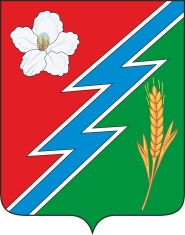 05.04.2021г. №41РОССИЙСКАЯ ФЕДЕРАЦИЯИРКУТСКАЯ ОБЛАСТЬОСИНСКИЙ МУНИЦИПАЛЬНЫЙ РАЙОНМАЙСКОЕ СЕЛЬСКОЕ ПОСЕЛЕНИЕАДМИНИСТРАЦИЯПОСТАНОВЛЕНИЕО ПРОВЕДЕНИИ АУКЦИОНА ПО ПРОДАЖЕ ИМУЩЕСТВА НАХОДЯЩЕГОСЯ В МУНИЦИПАЛЬНОЙ СОБСТВЕННОСТИ МО «МАЙСК»В целях эффективного использования муниципального имущества, в соответствии пункта 2 статьи 11, статей 39.2.-.39.3 Земельного Кодекса РФ, статьи 18 Федерального закона от 21.12.2001г. №178-ФЗ (ред. от 03.07.2016) «О приватизации государственного и муниципального имущества», Постановлением Правительства Российской Федерации от 12.08.2002г. № 585 «Об утверждении Положения о проведении конкурса по продаже государственного или муниципального имущества», Решения Думы МО «Майск» от 26.09.2013г. №6 «О порядке приватизации муниципального имущества муниципального образования «Майск», Решения Думы МО «Майск» от 28.12.2020г. №123 «Об утверждении прогнозного плана (программы) приватизации имущества на 2021 год»,  выписки из ЕГРН № регистрации 85:05:050101:636-38/012/2017-6 от 12.01.2017г., свидетельства о государственной регистрации права: серия 38АЕ 419554 от 11 июля 2014г., свидетельства о государственной регистрации права: серия 38АЕ 514219 от 21 октября 2014, отчета  ООО «Эксперт-оценка». №14-21-Н2 об оценке рыночной стоимости объекта недвижимости от 02 апреля 2021г., отчета  ООО «Эксперт-оценка». №14-21-Н об оценке рыночной стоимости объекта недвижимости от 02 апреля 2021г, отчета  ООО «Эксперт-оценка». №14-21-Н1 об определении рыночной стоимости объекта недвижимости: земельного участка расположенного по адресу: Иркутская область, Осинский район, с. Майск, ул. Гаражная, 29 от 02 апреля 2021г, руководствуясь п.3 ст.6 и ст. 32 Устава муниципального образования «Майск»ПОСТАНОВЛЯЮ: 1. Организовать и провести аукцион по продаже имущества находящегося в муниципальной собственности МО «Майск» с установлением начальной цены, согласно независимой оценки.1.1. Лот № 1. Объект недвижимого имущества с земельным участком: помещение, назначение: нежилое, общая площадь, 96,8 кв.м., этаж 1, адрес объекта: Иркутская область, Осинский район, с. Майск, ул. Трактовая, д.1 «Б»- 4, земельный участок, категория земель: земли населенных пунктов, разрешенное использование для общественного пользования объектов капитального строительства, общая площадь 175 кв.м., адрес объекта: Иркутская область, Осинский район, с. Майск, ул. Трактовая, д.1 «Б»-4,  Начальная цена – 756000,00 рублей. Размер задатка (5%) – 37800 рублей. 1.2. Лот № 2. Земельный участок, категория земель: земли населенных пунктов, разрешенное использование для размещения производственной базы  общая площадь 20000 кв.м адрес объекта: Иркутская область, Осинский район, с. Майск, ул. Гаражная, уч.29,  Начальная цена –988000,00 рублей. Размер задатка (5 %)– 49400,00 рублей. 1.3. Лот № 3. Вспомогательное сооружение из кругляка, назначение: нежилое, общая площадь 20 кв.м., адрес объекта: Иркутская область, Осинский район, с. Майск, ул. Трактовая, д. 5. Начальная цена – 120000,00 рублей. Размер задатка (5%) – 6000,00 рублей.2. Утвердить информационное сообщение о проведении аукциона по продаже земельного участка (приложение).3. Разместить информационное сообщение о проведение аукциона по продаже земельных участков в «Вестнике» и разместить на официальном сайте администрации муниципального образования «Майск» www.maisk-adm.ru.4. Постановление вступает в силу со дня подписания.Глава муниципального образования «Майск» А.И.Серебренников                                 Приложение                        постановлениюот 05.04.2021 №41Информационное сообщение о проведении аукциона по продаже имущества находящегося в собственности МО «Майск»Администрация муниципального образования «Майск», именуемая в дальнейшем "Организатор торгов", сообщает о проведении аукциона по продаже имущества находящегося в муниципальной собственности  МО «Майск»Лот № 1. Объект недвижимого имущества с земельным участком: помещение, назначение: нежилое, общая площадь, 96,8 кв.м., этаж 1, адрес объекта: Иркутская область, Осинский район, с. Майск, ул. Трактовая, д.1 «Б»- 4, земельный участок, категория земель: земли населенных пунктов , разрешенное использование для общественного пользования объектов капитального строительства, общая площадь 175 кв.м., адрес объекта: Иркутская область, Осинский район, с. Майск, ул. Трактовая, д.1 «Б»-4,  Начальная цена – 756000,00 рублей. Размер задатка (5%) – 37800 рублей. Лот № 2. Земельный участок, категория земель: земли населенных пунктов, разрешенное использование для размещения производственной базы  общая площадь 20000 кв.м адрес объекта: Иркутская область, Осинский район, с. Майск, ул. Гаражная, уч.29,  Начальная цена –988000,00 рублей. Размер задатка (5 %)– 49400,00 рублей. Лот № 3. Вспомогательное сооружение из кругляка, назначение: нежилое, общая площадь 20 кв.м., адрес объекта : Иркутская область, Осинский район, с. Майск, ул. Трактовая, д. 5. Начальная цена – 120000,00 рублей. Размер задатка (5%) – 6000,00 рублей. Аукцион проводится 12 мая 2021 года в 11 часов 00 минут по адресу: Иркутская область, Осинский район, с. Майск, ул. Трактовая, 7. Регистрация участников с 10 час. 00 мин. – 10 час. 15 мин.I. Общие положения1. Основание проведения торгов - постановление администрации муниципального образования «Майск» от 05.04.2021 №41 «О проведении аукциона по продаже имущества находящегося в муниципальной собственности МО «Майск», во исполнение ст.38.1. Земельного кодекса Российской Федерации.Организатор проведения аукциона: Администрация муниципального образования «Майск» (далее администрация)Почтовый адрес:669201, Иркутская область, Осинский район, с. Майск, ул. Трактовая, 7Телефон 93-7-23; Факс 93-7-23Контактное лицо – Брянцева Наталия Иннокентьевна, начальник финансового отдела администрации муниципального образования «Майск».2. Форма торгов - аукцион, открытый по составу участников и открытый по форме подачи предложений.Аукцион проводится в соответствии с вышеуказанным постановлением администрации муниципального образования «Майск», ст.38.1. Земельного кодекса Российской Федерации.Дата, время окончания приема заявок на аукцион: 11 мая 2021 г. 10.00 часов.Дата, время проведения аукциона: 12 мая 2021 г. 11.00 часов.Место проведения аукциона: по вышеуказанному адресу организатора аукциона, администрация МО «Майск»3. Претендент может ознакомиться с землеустроительной документацией в рабочие дни с 10.00 до 17.00 (по пятницам с 10.00 до 16.00) по московскому времени по адресу: Иркутская область с. Майск, ул. Трактовая, 74. Дата, время и место определения участников аукциона - 11 мая  2021 года в 16 час. 00 мин. по московскому времени по адресу: Иркутская область, Осинский район, с. Майск, ул. Трактовая, 75. Дата, время и место подведения итогов аукциона - 12 мая 2021 г. после завершения аукциона по адресу: Иркутская область, Осинский район,  с. Майск, ул. Трактовая, 7II. Сведения о выставляемом на аукцион земельных участкахЛот № 1Характеристика земельного участка:Объект недвижимого имущества с земельным участком: помещение, назначение: нежилое, общая площадь, 96,8 кв.м., этаж 1, адрес объекта: Иркутская область, Осинский район, с. Майск, ул. Трактовая, д.1 «Б»- 4, земельный участок, категория земель: земли населенных пунктов , разрешенное использование для общественного пользования объектов капитального строительства, общая площадь 175 кв.м., адрес объекта: Иркутская область, Осинский район, с. Майск, ул. Трактовая, д.1 «Б»-4Лот № 2Земельный участок, категория земель: земли населенных пунктов, разрешенное использование для размещения производственной базы  общая площадь 20000 кв.м адрес объекта: Иркутская область, Осинский район, с. Майск, ул. Гаражная, уч.29.Лот № 3Вспомогательное сооружение из кругляка, назначение: нежилое, общая площадь 20 кв.м., адрес объекта : Иркутская область, Осинский район, с. Майск, ул. Трактовая, д. 5. Начальная цена – 120000,00 рублей. Размер задатка (5%) – 6000,00 рублей. II.Условия участия в аукционе1. Общие условия.Претендент должен в установленном порядке:- подать заявку по установленной Организатором торгов форме с приложением всех документов, состав которых установлен настоящим извещением о проведении торгов;- внести задаток на счет Организатора торгов в указанном в настоящем извещении порядке.Обязанность доказать свое право на участие в аукционе возлагается на претендента.2. Порядок внесения задатка.Задаток перечисляется не позднее даты и времени окончания срока приема заявок на счет организатора аукциона по следующим реквизитам:УФК по Иркутской области (Администрация муниципального образования «Майск»)  ИНН 8505005968/КПП 850501001 ОКАТО 25133924000Банк: Отделение Иркутск, Банка России /УФК по Иркутской области г.ИркутскаНомер банковского счета: 40102810145370000026Номер казначейского счета: 03232643256314243400  л\сч 05343013790 БИК 012520101Задаток должен поступить на указанный счет не позднее 11 мая 2021 года.Основанием для внесения задатка является заключенный с Организатором торгов договор о задатке.Заключение договора о задатке осуществляется по месту приема заявок.Документом, подтверждающим поступление задатка на счет Организатора торгов, является выписка с его счета.Срок и порядок внесения претендентом задатка, а также порядок его возврата отражаются в договоре о задатке.3. Порядок подачи заявок на участие в аукционе.Одно лицо имеет право подать только одну заявку.Форма заявки представлена в приложении № 1 к настоящему извещению.Заявки подаются по каждому лоту отдельно.Заявки подаются Организатору торгов, начиная с даты начала приема заявок до даты окончания приема заявок, указанных в настоящем извещении.Заявка, поступившая по истечении срока её приема, возвращается в день ее поступления заявителю.Заявка считается принятой Организатором торгов, если ей присвоен регистрационный номер, о чем на заявке делается соответствующая отметка.Заявки подаются и принимаются одновременно с полным комплектом требуемых для участия в аукционе документов.До признания претендента участником аукциона он имеет право отозвать зарегистрированную заявку путем письменного уведомления Организатора торгов. В этом случае поступивший от претендента задаток подлежит возврату в течение 3 банковских дней со дня регистрации отзыва заявки в журнале приема заявок. В случае отзыва претендентом заявки позднее даты окончания приема заявок задаток возвращается в порядке, установленном для участников аукциона.III. Перечень требуемых для участия в аукционе документов и требования к их оформлению1. Заявка подаётся в двух экземплярах по установленной Организатором торгов форме. Один экземпляр заявки, удостоверенный подписью Организатора торгов, возвращается претенденту с указанием даты и времени (часы, минуты) приема заявки.2. К заявке прилагаются по описи следующие документы:- копии документов, удостоверяющих личность (для физических лиц);- документы, подтверждающие внесение задатка.3.  Доверенность на лицо, имеющее право действовать от имени претендента при подаче заявки и выполнении других функций, оговоренных в доверенности, оформленная в соответствии с требованиями, установленными гражданским законодательством.4. Физические лица предъявляют документ, удостоверяющий личность.5. Опись	 представленных документов, подписанная 	претендентом илиего уполномоченным представителем, в 2 экземплярах. Один экземпляр описи, удостоверенный подписью Организатора торгов, возвращается претенденту с указанием даты и времени (часы, минуты) приема заявки.6. Указанные документы в части их оформления и содержания должны соответствовать требованиям законодательства Российской Федерации. Документы, представленные иностранными лицами, должны быть легализованы в установленном порядке и иметь нотариально заверенный перевод на русский язык.В случае если представленные документы содержат помарки, подчистки, исправления и т.п., последние должны быть заверены подписью должностного лица и проставлением печати юридического лица, их совершивших, либо указанные документы должны быть заменены на их копии, нотариально удостоверенные в установленном порядке.IV. Определение участников аукционаВ указанный в настоящем извещении о проведении торгов день определения участников аукциона Организатор торгов рассматривает заявки и документы претендентов и устанавливает факт поступления на счет Организатора торгов установленных сумм задатков.По результатам рассмотрения заявок и документов Организатор торгов принимает решение о признании претендентов участниками аукциона.Претендент не допускается к участию в торгах по следующим основаниям:- непредставление определенных настоящим извещением необходимых для участия в аукционе документов или представление недостоверных сведений;- не поступление задатка на счет, указанный в извещении о проведении аукциона, до дня окончания приема документов для участия в аукционе;- подача заявки на участие в аукционе по продаже земельного участка лицом, которое в соответствии с федеральными законами не имеет права приобретать в собственность земельные участки;- отсутствие сведений о заявителе в едином государственном реестре юридических лиц (для юридических лиц) или едином государственном реестре индивидуальных предпринимателей (для индивидуальных предпринимателей).Настоящий перечень оснований отказа претенденту на участие в аукционе является исчерпывающим.Претенденты, признанные участниками аукциона, и претенденты, не допущенные к участию в аукционе, уведомляются о принятом решении не позднее следующего дня с даты оформления данного решения протоколом путем вручения им под расписку соответствующего уведомления либо путем направления такого уведомления по почте заказным письмом.Претендент, допущенный к участию в аукционе, приобретает статус участника аукциона с момента оформления Организатором торгов протокола о признании претендентов участниками аукциона.В случае отсутствия заявок на участие в аукционе либо если в аукционе принял участие только один участник, Организатор торгов признает аукцион несостоявшимся.Организатор торгов может принять решение об отказе в проведении торгов в срок не позднее чем за 15 дней до дня проведения торгов. Извещение об отказе в проведении аукциона опубликовывается Организатором аукциона в течение 3 дней в «Вестнике» и размещается на официальном сайте администрации муниципального образования «Майск» www.maisk-adm.ru. Организатор аукциона в течение трех дней обязан известить участников аукциона о своем отказе в проведении аукциона и возвратить участникам аукциона внесенные задатки.V. Порядок проведения аукциона1. Аукцион проводится в указанном в извещении о проведении торгов месте в соответствующие день и час.2. Аукцион, открытый по форме подачи предложений о цене, проводится в следующем порядке:а) аукцион ведет аукционист;б) аукцион начинается с оглашения аукционистом наименования, основных характеристик и начальной цены земельного участка, шага аукциона и порядка проведения аукциона.Шаг аукциона устанавливается в размере, рассчитанном от начальной цены земельного участка, и не изменяется в течение всего аукциона;в) участникам аукциона выдаются пронумерованные билеты, которые они поднимают после оглашения аукционистом начальной цены и каждой очередной цены в случае, если готовы купить земельный участок в соответствии с этой ценой;г) каждую последующую цену аукционист назначает путем увеличения текущей цены на шаг аукциона. После объявления очередной цены аукционист называет номер билета участника аукциона, который первым поднял билет, и указывает на этого участника аукциона. Затем аукционист объявляет следующую цену в соответствии с шагом аукциона;д) при отсутствии участников аукциона, готовых купить земельный участок в соответствии с названной аукционистом ценой, аукционист повторяет эту цену 3 раза.Если после троекратного объявления очередной цены ни один из участников аукциона не поднял билет, аукцион завершается. Победителем аукциона признается тот участник аукциона, номер билета которого был назван аукционистом последним;е) по завершении аукциона аукционист объявляет о продаже земельного участка, называет цену проданного земельного участка и номер билета победителя аукциона.VI.Оформление результатов торгов1. Результаты торгов оформляются протоколом, который подписывается Организатором торгов и победителем торгов в день проведения торгов. Протокол о результатах торгов составляется в 2 экземплярах, один из которых передается победителю, а второй остается у Организатора торгов.В протоколе указываются:а) регистрационный номер предмета торгов;б) местоположение (адрес), кадастровый номер земельного участка, данные о государственной регистрации прав на земельный участок;в) имя (наименование) победителя (реквизиты юридического лица или паспортные данные гражданина);г) цена приобретаемого в собственность земельного участка.2. Протокол о результатах торгов является основанием для заключения с победителем торгов договора купли-продажи. Договор купли-продажи подлежит заключению в срок не ранее чем через десять дней со дня размещения информации о результатах аукциона на официальном сайте Российской Федерации в сети "Интернет".Проект договора купли-продажи земельного участка представлен в приложении № 2 к настоящему извещению.3. Внесенный победителем торгов задаток засчитывается в оплату приобретаемого в собственность земельного участка. Организатор торгов обязан в течение 3 банковских дней со дня подписания протокола о результатах торгов возвратить задаток участникам торгов, которые не выиграли их.4. Последствия уклонения победителя торгов, а также Организатора торгов от подписания протокола, а также от заключения договора определяются в соответствии с гражданским законодательством Российской Федерации.VII.Признание торгов несостоявшимися1. Торги по каждому выставленному предмету торгов признаются несостоявшимися в случае, если:1) в аукционе участвовали менее двух участников;2) после троекратного объявления начальной цены предмета аукциона ни один из участников не заявил о своем намерении приобрести предмет аукциона по начальной цене.2. Организатор торгов обязан в течение 3 банковских дней со дня подписания протокола о результатах торгов возвратить внесенный участниками несостоявшихся торгов задаток.В случае, если аукцион признан не состоявшимся по причине, указанной в подпункте 1 пункта 1 настоящего раздела, единственный участник аукциона не позднее чем через двадцать дней после дня проведения аукциона вправе заключить договор купли-продажи выставленного на аукцион земельного участка, а Организатор обязан заключить договор с единственным участником аукциона по начальной цене аукциона.VIII. Заключительные положенияОтветственность покупателя в случае его отказа или уклонения от оплаты земельного участка в установленные сроки предусматривается в соответствии с законодательством Российской Федерации в договоре купли-продажи земельного участка.Право собственности на земельный участок переходит к покупателю в порядке, установленном действующим законодательством Российской Федерации. Расходы на оформление права собственности относятся на покупателя.Все вопросы, касающиеся проведения аукциона, не нашедшие отражения в настоящем извещении о проведении торгов, регулируются законодательством Российской Федерации.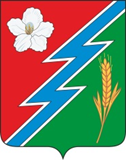 14.04.2021г. № 43РОССИЙСКАЯ ФЕДЕРАЦИЯИРКУТСКАЯ ОБЛАСТЬОСИНСКИЙ МУНИЦИПАЛЬНЫЙ РАЙОНМАЙСКОЕ СЕЛЬСКОЕ ПОСЕЛЕНИЕАДМИНИСТРАЦИЯПОСТАНОВЛЕНИЕОТЧЕТ ОБ ИСПОЛНЕНИИ   БЮДЖЕТАМУНИЦИПАЛЬНОГО ОБРАЗОВАНИЯ«МАЙСК» ЗА 3 МЕСЯЦА 2021 ГОДАВо исполнение  статьи 39,  пункта 1 статьи 154  Бюджетного кодекса РФ, статьи 52 Федерального закона «Об общих принципах организации местного самоуправления РФ» от 06 октября 2003 года № 131-ФЗ, пункта 4 статьи 35 Положения «О бюджетном процессе МО «Майск», утвержденного решением Думы МО «Майск» от 21 июля 2016 года № 152 (в редакции Решения Думы МО «Майск» № 21 от 27 декабря 2018 года), согласно отчета начальника финансового отдела администрации муниципального  образования «Майск» Н.И.Брянцевой «Об исполнении  бюджета муниципального образования  Майск за 3 месяца 2021 год» исполнение бюджета МО «Майск» по доходам составило 2 млн. 773 тыс. рублей или 21,4% от  планового назначения, по расходам 3 млн. 193  тыс. рублей или 19,4 %;Собственные доходы поступили в сумме 824,76 тыс. рублей или 20,2 % к годовому назначениюФинансовая помощь из областного бюджета выделена в размере 1948,37 тыс. руб. или 21,9 % от годового назначения, из них:Дотация на выравнивание уровня бюджетной обеспеченности – 1914,73 тыс. руб. или 25%.;субвенции бюджетам поселении на выполнение передаваемых полномочий субъектов РФ 11,35 тыс. рублей или 23,4%;субвенции бюджетам поселений на осуществление полномочий по первичному воинскому учету на территориях, где отсутствуют военные комиссариаты 22,29 тыс. рублей или 16,2%; Средства местного бюджета МО «Майск» были направлены на финансирование следующих расходов:- заработная плата и начисления на нее – 2761,84 тыс. рублей или 86 % в структуре расходов;- коммунальные услуги – 230,0 тыс. рублей;- воинский учет – 22,3 тыс.рублей,-общеэкономические вопросы (тарифы)– 7,57 тыс. рублей- дорожный фонд -63,06 тыс.рублейРуководствуясь пунктом 1 части 1 статьи 6, статьями 44-45, 57-59, Устава муниципального образования «Майск»ПОСТАНОВЛЯЮ:1.Отчет начальника финансового отдела администрации муниципального образования «Майск» (Н.И.Брянцева) «Об исполнении бюджета муниципального образования «Майск» за 3 месяца 2021 года» утвердить.2.Финансовому отделу администрации МО «Майск» (Н.И.Брянцевой) усилить работу по формированию доходной части местного бюджета,  минимизации и целевого исполнения расходной части бюджета.3. Настоящее постановление опубликовать в «Вестнике» и обнародовать на официальном сайте администрации муниципального образования «Майск» www.maisk-adm.ru.4.Контроль за исполнением настоящего постановления оставляю за собой.Глава муниципального образования «Майск» А.И.СеребренниковПриложение №1к постановлению №43от 14.04.2021г. ПОЯСНИТЕЛЬНАЯ ЗАПИСКАк отчету «Об исполнении бюджета Администрациимуниципального образования  «Майск» за 3 месяца 2021 года».Исполнение бюджета муниципального образования проходит в соответствии с принятым решением Думы « О бюджете МО « Майск» на 2021 год» Налоговая политика направлены на полноту мобилизации собственных доходов, оперативное осуществление финансирования, контроль над целевым использованием бюджетных средств. Финансирование расходной части местного бюджета осуществляется в соответствии с финансовыми нормативами  и социальными нормами.ДОХОДЫИсполнение доходной части местного бюджета за 3 месяца 2021 года составило 2773,13 тысяч рублей или 21,4 % к годовому назначению.Финансовая помощь из областного бюджета выделена в размере 1948,37 тыс. руб. или 21,9 % от годового назначения, из них:Дотация на выравнивание уровня бюджетной обеспеченности – 1914,73 тыс. руб. или 25%.;субвенции бюджетам поселении на выполнение передаваемых полномочий субъектов РФ 11,35 тыс. рублей или 23,4%;субвенции бюджетам поселений на осуществление полномочий по первичному воинскому учету на территориях, где отсутствуют военные комиссариаты 22,29 тыс. рублей или 16,2%;  Собственные доходы за отчетный период сформированы в сумме  824,76 тысяч рублей или 20,2 % к годовому назначению. Поступление собственных доходов за отчетный период по видам налогов составляет:Платежи по налогу на доходы с физических лиц поступили на сумму 85,22 тыс. рублей или 29,9 %   к годовому назначению. Доходы от уплаты акцизов поступила в сумме 498,76 или  22,4% к годовому назначениюЕдиный сельскохозяйственный налог 0,06 тыс. рублей или 0,6 %   к годовому назначениюНалог на имущество физических лиц 1,78 тыс. рублей или 11,9 %   к годовому назначениюЗемельный налог в сумме 87,07 тыс. руб. или 13 % к годовому назначению.Арендная плата за земельные участки 133,79 тыс. рублей или 25,5 %   к годовому назначениюРАСХОДЫОбщий объем расходов за  3 месяца 2021 года составил 3193,31 тысяч рублей или 19,4  % к годовому назначению.Расходы на органы самоуправления составили 1753,14 тыс. руб. или 30 % к годовому назначению. Из них на оплату труда выделено:1272,98 тысяч рублей или 27 % к годовому назначению.в том числе по разделу 0102 (глава муниципального образования) оплата труда 163,7 тысяч рублей или 26,7 % к годовому назначению; Начисления на оплату труда 49,43 тысяч рублей или 26,7 % к годовому назначению0104 (центральный аппарат) оплата труда 562,32 тысяч рублей или 29,4%  к годовому назначению; Начисления на оплату труда 212,94 тысяч рублей или 32,8 % к годовому назначению;-Прочие расходы составили 256,23 тысяч рублей или 51,2 % к годовому назначению, в том числе на оплату связи 12,31 тысяч рублей; оплата электроэнергии 230,0 тысяч рублей; Иные выплаты населению 0,50 тысяч рублей или 3,3% к годовому назначениюУплата налогов, сборов и иных платежей 10,49 тысяч рублей или 11,4 % к годовому назначению 0106 (финансовый отдел) оплата труда 361,3 тысяч рублей или 31,8 % к годовому назначению; начисления на оплату труда 136,23 тысяч рублей или 39,7% к годовому назначению Расходы по разделу 0203 (воинский учет) составили 22,3 тысяч рублей или 16,2 % к годовому назначению в том числе заработная плата – 17,13 тысяч рублей или 17,1 % к годовому назначению, начисления на заработную  плату -5,17 тысяч рублей или 17,1 % к годовому назначению, -по разделу 0401 общеэкономические вопросы (тарифы)– 7,57 тыс. рублей в том числе заработная плата – 5,81 тысяч рублей или 16,6 % к годовому назначению, начисления на заработную плату – 1,76 тысяч рублей или 16,6 % к годовому назначению. - по разделу 0409 дорожный фонд – 63,06 тыс. рублей, Финансирование по разделу «Культура и кинематография» 1347,25 тысяч рублей или 27 % к годовому назначению, в том числе на оплату труда работникам культуры 1246,05 тысяч рублей,Финансирование по разделу 1102 (физическая культура и спорт) 11,45 тысячи рублей  или 28,7 % к годовому назначениюКредиторская задолженность по состоянию на 01.04.2021 года отсутствует.Начальник финансового отдела МО «Майск» Н.И.Брянцева16.04.2021г. №44РОССИЙСКАЯ ФЕДЕРАЦИЯИРКУТСКАЯ ОБЛАСТЬОСИНСКИЙ МУНИЦИПАЛЬНЫЙ РАЙОНМАЙСКОЕ СЕЛЬСКОЕ ПОСЕЛЕНИЕАДМИНИСТРАЦИЯПОСТАНОВЛЕНИЕО ВНЕСЕНИИ ИЗМЕНЕНИЙ В АДМИНИСТРАТИВНЫЙ РЕГЛАМЕНТ «ВЫДАЧА РАЗРЕШЕНИЙ НА СТРОИТЕЛЬСТВО (ЗА ИСКЛЮЧЕНИЕМ СЛУЧАЕВ, ПРЕДУСМОТРЕННЫХ ГРАДОСТРОИТЕЛЬНЫМ КОДЕКСОМ РОССИЙСКОЙ ФЕДЕРАЦИИ, ИНЫМИ ФЕДЕРАЛЬНЫМИ ЗАКОНАМИ»В целях приведения Административного регламента «Выдача разрешений на строительство (за исключением случаев, предусмотренных градостроительным кодексом Российской Федерации, иными федеральными законами», утвержденного постановлением администрации муниципального образования «Майск» от 30 января 2018г. № 18, руководствуясь пунктом 10  частью 7 статьи 55 Градостроительного кодекса Российской Федерации, частью 2 статьи 45 Устава муниципального образования «Майск»ПОСТАНОВЛЯЮ:1. Внести изменение в Административный регламент «Выдача разрешений на строительство (за исключением случаев, предусмотренных градостроительным кодексом Российской Федерации, иными федеральными законами», утвержденного постановлением администрации муниципального образования «Майск» от 30 января 2018г. № 18:1.1. пункт 47 регламента изложить в следующей редакции:«47. 1) правоустанавливающие документы на земельный участок, в том числе соглашение об установлении сервитута, решение об установлении публичного сервитута, а также схема расположения земельного участка или земельных участков на кадастровом плане территории, на основании которой был образован указанный земельный участок и выдан градостроительный план земельного участка в случае, предусмотренном частью 1.1 статьи 57.3  Градостроительного Кодекса, если иное не установлено частью 7.3 статьи 51 Градостроительного кодекса;1.1) при наличии соглашения о передаче в случаях, установленных бюджетным законодательством Российской Федерации, органом государственной власти (государственным органом), Государственной корпорацией по атомной энергии "Росатом", Государственной корпорацией по космической деятельности "Роскосмос", органом управления государственным внебюджетным фондом или органом местного самоуправления полномочий государственного (муниципального) заказчика, заключенного при осуществлении бюджетных инвестиций, - указанное соглашение, правоустанавливающие документы на земельный участок правообладателя, с которым заключено это соглашение;2) градостроительный план земельного участка, выданный не ранее чем за три года до дня представления заявления на получение разрешения на строительство, или в случае выдачи разрешения на строительство линейного объекта реквизиты проекта планировки территории и проекта межевания территории (за исключением случаев, при которых для строительства, реконструкции линейного объекта не требуется подготовка документации по планировке территории), реквизиты проекта планировки территории в случае выдачи разрешения на строительство линейного объекта, для размещения которого не требуется образование земельного участка;3) результаты инженерных изысканий и следующие материалы, содержащиеся в утвержденной в соответствии с частью 15 статьи 48 Градостроительного Кодекса проектной документации:а) пояснительная записка;б) схема планировочной организации земельного участка, выполненная в соответствии с информацией, указанной в градостроительном плане земельного участка, а в случае подготовки проектной документации применительно к линейным объектам проект полосы отвода, выполненный в соответствии с проектом планировки территории (за исключением случаев, при которых для строительства, реконструкции линейного объекта не требуется подготовка документации по планировке территории);в) разделы, содержащие архитектурные и конструктивные решения, а также решения и мероприятия, направленные на обеспечение доступа инвалидов к объекту капитального строительства (в случае подготовки проектной документации применительно к объектам здравоохранения, образования, культуры, отдыха, спорта и иным объектам социально-культурного и коммунально-бытового назначения, объектам транспорта, торговли, общественного питания, объектам делового, административного, финансового, религиозного назначения, объектам жилищного фонда);г) проект организации строительства объекта капитального строительства (включая проект организации работ по сносу объектов капитального строительства, их частей в случае необходимости сноса объектов капитального строительства, их частей для строительства, реконструкции других объектов капитального строительства);4) положительное заключение экспертизы проектной документации (в части соответствия проектной документации требованиям, указанным в пункте 1 части 5 статьи 49 Градостроительного Кодекса), в соответствии с которой осуществляются строительство, реконструкция объекта капитального строительства, в том числе в случае, если данной проектной документацией предусмотрены строительство или реконструкция иных объектов капитального строительства, включая линейные объекты (применительно к отдельным этапам строительства в случае, предусмотренном частью 12.1 статьи 48  Градостроительного Кодекса), если такая проектная документация подлежит экспертизе в соответствии со статьей 49 Градостроительного Кодекса, положительное заключение государственной экспертизы проектной документации в случаях, предусмотренных частью 3.4 статьи 49 Градостроительного Кодекса, положительное заключение государственной экологической экспертизы проектной документации в случаях, предусмотренных частью 6 статьи 49  Градостроительного Кодекса;4.1) подтверждение соответствия вносимых в проектную документацию изменений требованиям, указанным в части 3.8 статьи 49  Градостроительного Кодекса, предоставленное лицом, являющимся членом саморегулируемой организации, основанной на членстве лиц, осуществляющих подготовку проектной документации, и утвержденное привлеченным этим лицом в соответствии с настоящим Кодексом специалистом по организации архитектурно-строительного проектирования в должности главного инженера проекта, в случае внесения изменений в проектную документацию в соответствии с частью 3.8 статьи 49  Градостроительного Кодекса;4.2) подтверждение соответствия вносимых в проектную документацию изменений требованиям, указанным в части 3.9 статьи 49 Градостроительного Кодекса, предоставленное органом исполнительной власти или организацией, проводившими экспертизу проектной документации, в случае внесения изменений в проектную документацию в ходе экспертного сопровождения в соответствии с частью 3.9 статьи 49 Градостроительного Кодекса;5) разрешение на отклонение от предельных параметров разрешенного строительства, реконструкции (в случае, если застройщику было предоставлено такое разрешение в соответствии со статьей 40  Градостроительного Кодекса);6) согласие всех правообладателей объекта капитального строительства в случае реконструкции такого объекта, за исключением указанных в пункте 6.2 части 7 статьи 51 Градостроительного кодекса случаев реконструкции многоквартирного дома;6.1) в случае проведения реконструкции государственным (муниципальным) заказчиком, являющимся органом государственной власти (государственным органом), Государственной корпорацией по атомной энергии "Росатом", Государственной корпорацией по космической деятельности "Роскосмос", органом управления государственным внебюджетным фондом или органом местного самоуправления, на объекте капитального строительства государственной (муниципальной) собственности, правообладателем которого является государственное (муниципальное) унитарное предприятие, государственное (муниципальное) бюджетное или автономное учреждение, в отношении которого указанный орган осуществляет соответственно функции и полномочия учредителя или права собственника имущества, - соглашение о проведении такой реконструкции, определяющее в том числе условия и порядок возмещения ущерба, причиненного указанному объекту при осуществлении реконструкции;6.2) решение общего собрания собственников помещений и машино-мест в многоквартирном доме, принятое в соответствии с жилищным законодательством в случае реконструкции многоквартирного дома, или, если в результате такой реконструкции произойдет уменьшение размера общего имущества в многоквартирном доме, согласие всех собственников помещений и машино-мест в многоквартирном доме;7) копия свидетельства об аккредитации юридического лица, выдавшего положительное заключение негосударственной экспертизы проектной документации, в случае, если представлено заключение негосударственной экспертизы проектной документации;8) документы, предусмотренные законодательством Российской Федерации об объектах культурного наследия, в случае, если при проведении работ по сохранению объекта культурного наследия затрагиваются конструктивные и другие характеристики надежности и безопасности такого объекта;9) копия решения об установлении или изменении зоны с особыми условиями использования территории в случае строительства объекта капитального строительства, в связи с размещением которого в соответствии с законодательством Российской Федерации подлежит установлению зона с особыми условиями использования территории, или в случае реконструкции объекта капитального строительства, в результате которой в отношении реконструированного объекта подлежит установлению зона с особыми условиями использования территории или ранее установленная зона с особыми условиями использования территории подлежит изменению;10) копия договора о развитии территории в случае, если строительство, реконструкцию объектов капитального строительства планируется осуществлять в границах территории, в отношении которой органом местного самоуправления принято решение о комплексном развитии территории (за исключением случаев самостоятельной реализации Российской Федерацией, субъектом Российской Федерации или муниципальным образованием решения о комплексном развитии территории или реализации такого решения юридическим лицом, определенным в соответствии с настоящим Кодексом Российской Федерацией или субъектом Российской Федерации).7.1. Документы (их копии или сведения, содержащиеся в них), указанные в пунктах 1 - 5, 7, 9 и 10 части 7 статьи 51 Градостроительного кодекса, запрашиваются органами, указанными в абзаце первом части 7 статьи 51 Градостроительного кодекса, в государственных органах, органах местного самоуправления и подведомственных государственным органам или органам местного самоуправления организациях, в распоряжении которых находятся указанные документы, если застройщик не представил указанные документы самостоятельно.По межведомственным запросам органов, указанных в абзаце первом части 7 статьи 51 Градостроительного кодекса, документы (их копии или сведения, содержащиеся в них) предоставляются государственными органами, органами местного самоуправления и подведомственными государственным органам или органам местного самоуправления организациями, в распоряжении которых находятся указанные документы, в срок не позднее трех рабочих дней со дня получения соответствующего межведомственного запроса.7.2. Документы, указанные в пунктах 1, 3 и 4 части 7 статьи 51 Градостроительного кодекса, направляются заявителем самостоятельно, если указанные документы (их копии или сведения, содержащиеся в них) отсутствуют в Едином государственном реестре недвижимости или едином государственном реестре заключений.7.3. В случае, если земельный участок или земельные участки для строительства, реконструкции объекта федерального значения, объекта регионального значения или объекта местного значения образуются из земель и (или) земельных участков, которые находятся в государственной либо муниципальной собственности, либо из земель и (или) земельных участков, государственная собственность на которые не разграничена, при условии, что такие земли и (или) земельные участки не обременены правами третьих лиц (за исключением сервитута, публичного сервитута), кроме земельных участков, подлежащих изъятию для государственных нужд в соответствии с утвержденным проектом планировки территории по основаниям, предусмотренным земельным законодательством, выдача разрешения на строительство такого объекта допускается до образования указанных земельного участка или земельных участков в соответствии с земельным законодательством на основании утвержденного проекта межевания территории и (или) выданного в соответствии с частью 1.1 статьи 57.3 Градостроительного Кодекса градостроительного плана земельного участка и утвержденной в соответствии с земельным законодательством схемы расположения земельного участка или земельных участков на кадастровом плане территории. В этом случае предоставление правоустанавливающих документов на земельный участок для выдачи разрешения на строительство объекта капитального строительства не требуется. Вместо данных правоустанавливающих документов к заявлению о выдаче разрешения на строительство прилагаются реквизиты утвержденного проекта межевания территории либо схема расположения земельного участка или земельных участков на кадастровом плане территории. В случае, если в соответствии с настоящей частью выдано разрешение на строительство объекта федерального значения, объекта регионального значения, объекта местного значения, строительство, реконструкция которых осуществляются в том числе на земельных участках, подлежащих изъятию для государственных или муниципальных нужд в соответствии с утвержденным проектом межевания территории по основаниям, предусмотренным земельным законодательством, указанные строительство, реконструкция не допускаются до прекращения в установленном земельным законодательством порядке прав третьих лиц на такие земельные участки в связи с их изъятием для государственных или муниципальных нужд.2. Опубликовать (обнародовать) настоящее  постановление в «Вестнике» и разместить на официальном сайте администрации муниципального образования «Майск» www.maisk-adm.ru.3. Настоящее постановление вступает в силу после официального опубликования (обнародования).4. Контроль за исполнением настоящего постановления оставляю за собой.Глава муниципального образования «Майск» А.И. Серебренников 29.04.2021г. №149РОССИЙСКАЯ ФЕДЕРАЦИЯИРКУТСКАЯ ОБЛАСТЬОСИНСКИЙ МУНИЦИПАЛЬНЫЙ РАЙОНМАЙСКОЕ СЕЛЬСКОЕ ПОСЕЛЕНИЕДУМАРЕШЕНИЕОБ УТВЕРЖДЕНИИ ПОЛОЖЕНИЯО ПРИВАТИЗАЦИИ МУНИЦИПАЛЬНОГО ИМУЩЕСТВА МУНИЦИПАЛЬНОГО ОБРАЗОВАНИЯ «МАЙСК»В соответствии с нормами Федерального закона от 21 декабря 2001 года № 178-ФЗ «О приватизации государственного и муниципального имущества», части 3 статьи 51 Федерального закона от 06 ноября 2003 года № 131-ФЗ «Об общих принципах организации местного самоуправления в Российской Федерации», руководствуясь Уставом муниципального образования «Майск», Дума муниципального образования «Майск»РЕШИЛА:1. Утвердить прилагаемое Положение о приватизации муниципального имущества муниципального образования «Майск» согласно приложению.2. Решение Думы муниципального образования «Майск» от 30 апреля 2020 года №109 «Об утверждении Положения о приватизации муниципального имущества МО «Майск» признать утратившим силу.3. Настоящее решение опубликовать в «Вестнике» и разместить на официальном сайте администрации МО «Майск» www. maisk-adm.ru4. Настоящее решение вступает в силу со дня его официального опубликования.5. Контроль за исполнением настоящего решения оставляю за собой.Глава муниципального образования «Майск»А.И.Серебренников УТВЕРЖДЕНОПриложение к решению ДумыМО «Майск» от 29.04.2021г. №149ПОЛОЖЕНИЕО ПРИВАТИЗАЦИИ МУНИЦИПАЛЬНОГО ИМУЩЕСТВАМУНИЦИПАЛЬНОГО ОБРАЗОВАНИЯ «МАЙСК»1. ОБЩИЕ ПОЛОЖЕНИЯНастоящее Положение о приватизации муниципального имущества муниципального образования «Майск» (далее – Положение) разработано в соответствии с:- Конституцией Российской Федерации;- Федеральным законом от 21 декабря 2001 года №178-ФЗ «О приватизации государственного и муниципального имущества»;- Федеральным законом от 6 октября 2003 года №131-ФЗ «Об общих принципах организации местного самоуправления в Российской Федерации»;- Федеральным законом от 22 июля 2008 года №159 ФЗ «Об особенностях отчуждения недвижимого имущества, находящегося в государственной собственности субъектов Российской Федерации или в муниципальной собственности и арендуемого субъектами малого и среднего предпринимательства, и о внесении изменений в отдельные законодательные акты Российской Федерации»;- Уставом муниципального образования «Майск»;Под приватизацией муниципального имущества понимается возмездное отчуждение имущества, находящегося в муниципальной собственности муниципального образования, в собственность физических и (или) юридических лиц.2. ПОЛНОМОЧИЯ СПЕЦИАЛИСТА ПО УПРАВЛЕНИЮМУНИЦИПАЛЬНЫМ ИМУЩЕСТВОМ МУНИЦИПАЛЬНОГО ОБРАЗОВАНИЯПО ВОПРОСАМ ПРИВАТИЗАЦИИ МУНИЦИПАЛЬНОГО ИМУЩЕСТВА МУНИЦИПАЛЬНОГО ОБРАЗОВАНИЯ «МАЙСК»Приватизация муниципального имущества муниципального образования «Майск» (далее – Приватизация) осуществляется специалистом по управлению муниципальным имуществом администрации по поручению главы муниципального образования «Майск».Продавцом муниципального имущества выступает администрация муниципального образования «Майск».Специалист по управлению муниципальным имуществом муниципального образования «Майск»:- разрабатывает, представляет главе муниципального образования и в Думу муниципального образования Прогнозный план приватизации муниципального имущества муниципального образования «Майск»;- готовит проекты решений об условиях приватизации муниципального имущества муниципального образования;- осуществляет контроль за приватизацией муниципального имущества муниципального образования;- готовит заявления от имени муниципального образования в суд и арбитражный суд в целях защиты имущественных прав муниципального образования, связанных с осуществлением приватизации муниципального имущества муниципального образования;- осуществляет иные полномочия в соответствии с настоящим Положением и своими должностными полномочиями.3. ОСНОВНЫЕ ЦЕЛИ, ЗАДАЧИ ПРИВАТИЗАЦИИ МУНИЦИПАЛЬНОГО ИМУЩЕСТВА3.1. Основными целями приватизации муниципального имущества являются:- повышение эффективности использования муниципального имущества;- поступление в бюджет муниципального образования «Майск» финансовых средств.3.2. Приватизация муниципального имущества обеспечивает решение следующих задач:- выявление и приватизация неиспользуемых и убыточных объектов на территории муниципального образования «Майск» (в том числе объектов незавершенного строительства);- освобождение от непрофильного имущества, обремененного содержанием за счет средств местного бюджета.4. ПЛАНИРОВАНИЕ ПРИВАТИЗАЦИИ МУНИЦИПАЛЬНОГО ИМУЩЕСТВА,ОТЧЕТ О ВЫПОЛНЕНИИ ПРОГНОЗНОГО ПЛАНА ПРИВАТИЗАЦИИ МУНИЦИПАЛЬНОГО ИМУЩЕСТВА4.1. Планирование приватизации муниципального имущества осуществляется путем разработки и утверждения Прогнозного плана приватизации муниципального имущества муниципального образования (далее - Прогнозный план).4.2. Разработка Прогнозного плана на очередной финансовый год осуществляется специалистом по управлению муниципальным имуществом администрации муниципального образования на основе ежегодно проводимого анализа муниципального имущества муниципального образования.4.3. В Прогнозный план на очередной финансовый год включается муниципальное имущество муниципального образования, которое внесено в Прогнозные планы на предшествующие годы и приватизация которого не завершена.4.4. Прогнозный план на очередной финансовый год направляется главе муниципального образования для одобрения, после чего в установленном порядке вносится на утверждение Думой муниципального образования.Утвержденный Думой муниципального образования Прогнозный план подлежит официальному опубликованию в печатном издании «Вестник».5. ПОРЯДОК ПРИВАТИЗАЦИИ МУНИЦИПАЛЬНОГО ИМУЩЕСТВА5.1. Приватизация муниципального имущества осуществляется способами, предусмотренными ст. 13 Федерального закона "О приватизации государственного и муниципального имущества".Особенности реализации субъектами малого и среднего предпринимательства преимущественного права на приобретение арендуемого имущества и приватизации указанного имущества определяются Федеральным законом «Об особенностях отчуждения недвижимого имущества, находящегося в государственной собственности субъектов Российской Федерации или в муниципальной собственности и арендуемого субъектами малого и среднего предпринимательства, и о внесении изменений в отдельные законодательные акты Российской Федерации».5.2. В соответствии с Прогнозным планом, утвержденным решением Думы муниципального образования, либо на основании заявления субъекта малого и среднего предпринимательства о реализации преимущественного права на приобретение арендуемого имущества комиссией по приватизации объектов муниципальной собственности (далее - комиссия по приватизации) принимается решение об условиях приватизации муниципального имущества муниципального образования. Решение об условиях приватизации муниципального имущества муниципального образования утверждается распоряжением главы муниципального образования не позднее 5 дней с момента принятия комиссией по приватизации решения об условиях приватизации.5.3. Состав комиссии по приватизации определяется распоряжением главы муниципального образования. В комиссию по приватизации включаются:- специалист по управлению муниципальным имуществом муниципального образования;- начальник финансового отдела администрации муниципального образования;- представители приватизируемого предприятия (в случае приватизации муниципального унитарного предприятия).К компетенции комиссии по приватизации относятся вопросы:- определение способа приватизации муниципального имущества муниципального образования;- принятие нормативной и начальной цены муниципального имущества муниципального образования;- принятие или отклонение рыночной цены муниципального имущества муниципального образования, определенной независимым оценщиком в соответствии с Федеральным законом об оценочной деятельности;- определение порядка оплаты.5.4. Решение об условиях приватизации муниципального имущества муниципального образования подлежит обязательному опубликованию и должно содержать следующие сведения:- наименование (состав) имущества и иные позволяющие его индивидуализировать данные (характеристика имущества);- способ приватизации имущества;- нормативную цену;- начальную цену;- срок рассрочки платежа (в случае ее предоставления);- иные необходимые для приватизации имущества сведения.5.5. На основании решения об условиях приватизации муниципального имущества муниципального образования подготавливается информационное сообщение о продаже муниципального имущества муниципального образования (далее - информационное сообщение).Информация о приватизации муниципального имущества подлежит опубликованию в официальных печатных изданиях и размещению на официальном сайтах в сети "Интернет", определенном местной администрацией.Информационное сообщение о продаже муниципального имущества подлежит опубликованию в официальном печатном издании, а также размещению на официальном сайте в сети "Интернет", сайте продавца муниципального имущества в сети "Интернет"  не менее чем за тридцать дней до дня осуществления продажи указанного имущества, если иное не предусмотрено Федеральным законом «О приватизации государственного и муниципального имущества».Информационное сообщение о продаже муниципального имущества, подлежащее опубликованию в официальном печатном издании, должно содержать, за исключением случаев, предусмотренных настоящим Федеральным законом, следующие сведения:1) наименование органа местного самоуправления, принявших решение об условиях приватизации такого имущества, реквизиты указанного решения;2) наименование такого имущества и иные позволяющие его индивидуализировать сведения (характеристика имущества);3) способ приватизации такого имущества;4) начальная цена продажи такого имущества;5) форма подачи предложений о цене такого имущества;6) условия и сроки платежа, необходимые реквизиты счетов;7) размер задатка, срок и порядок его внесения, необходимые реквизиты счетов;8) порядок, место, даты начала и окончания подачи заявок, предложений;9) исчерпывающий перечень представляемых покупателями документов;10) срок заключения договора купли-продажи такого имущества;11) порядок ознакомления покупателей с иной информацией, условиями договора купли-продажи такого имущества;12) ограничения участия отдельных категорий физических лиц и юридических лиц в приватизации такого имущества;13) порядок определения победителей (при проведении аукциона, специализированного аукциона, конкурса) либо лиц, имеющих право приобретения государственного или муниципального имущества (при проведении его продажи посредством публичного предложения и без объявления цены);14) место и срок подведения итогов продажи муниципального имущества. Информационное сообщение о продаже муниципального имущества, размещаемое на сайтах в сети "Интернет", наряду со сведениями, предусмотренными пунктами 3 и 4 настоящей статьи, должно содержать следующие сведения:1) требования к оформлению представляемых покупателями документов;2) бухгалтерская отчетность открытого акционерного общества на последнюю отчетную дату, предшествующую дате опубликования информационного сообщения;3) площадь земельного участка или земельных участков, на которых расположено недвижимое имущество открытого акционерного общества;4) численность работников открытого акционерного общества;5) площадь и перечень объектов недвижимого имущества открытого акционерного общества с указанием действующих обременений и установленных при приватизации обременений;6) информация обо всех предыдущих торгах по продаже данного имущества, которые не состоялись, были отменены, признаны недействительными, с указанием соответствующей причины (отсутствие заявок, явка только одного покупателя, иная причина).5.6. Со дня приема заявок лицо, желающее приобрести муниципальное имущество (далее - претендент), имеет право на ознакомление с информацией о подлежащем приватизации имуществе.В местах подачи заявок и на сайте продавца муниципального имущества в сети "Интернет" должны быть размещены общедоступная информация о торгах по продаже подлежащего приватизации муниципального имущества, образцы типовых документов, представляемых покупателями муниципального имущества, правила проведения торгов.5.7. Информация о результатах сделок приватизации муниципального имущества подлежит опубликованию в официальном печатном издании, размещению на сайтах в сети "Интернет" в течение тридцати дней со дня совершения указанных сделок.К информации о результатах сделок приватизации муниципального имущества, подлежащей опубликованию в официальном печатном издании, размещению на сайтах в сети "Интернет", относятся:1) наименование такого имущества и иные позволяющие его индивидуализировать сведения (характеристика имущества);2) дата и место проведения торгов;3) наименование продавца такого имущества;4) количество поданных заявок;5) лица, признанные участниками торгов;6) цена сделки приватизации;7) имя физического лица или наименование юридического лица - покупателя.5.8. Основанием для принятия решения о приватизации имущественного комплекса муниципального предприятия могут являться:- отсутствие прибыли по итогам предыдущего года;- отсутствие средств для развития производства;- неэффективное использование закрепленного за предприятием имущества или использование его не по назначению.5.9. Основанием принятия решения о приватизации иных объектов муниципальной собственности являются:- необходимость вложения значительных средств в ремонт или восстановление объекта;- невыгодное для сдачи в аренду месторасположение объекта;- отсутствие спроса и другие обстоятельства, делающие нерентабельным нахождение данного объекта в муниципальной собственности.5.10. Приватизация зданий, строений, сооружений, а также объектов, строительство которых не завершено и которые признаны самостоятельными объектами недвижимости, осуществляется одновременно с отчуждением земельных участков, необходимых для их использования, если иное не предусмотрено федеральным законодательством.5.11. Объекты культурного наследия (памятники истории и культуры) местного (муниципального) значения могут приватизироваться в соответствии с законодательством при условии их обременения обязательствами по содержанию, сохранению и использованию (охранное обязательство).5.1. Документы, представляемые покупателями государственного и муниципального имуществаОдновременно с заявкой претенденты представляют следующие документы:юридические лица:- заверенные копии учредительных документов;- документ, содержащий сведения о доле Российской Федерации, субъекта Российской Федерации или муниципального образования в уставном капитале юридического лица (реестр владельцев акций либо выписка из него или заверенное печатью юридического лица (при наличии печати) и подписанное его руководителем письмо);- документ, который подтверждает полномочия руководителя юридического лица на осуществление действий от имени юридического лица (копия решения о назначении этого лица или о его избрании) и в соответствии с которым руководитель юридического лица обладает правом действовать от имени юридического лица без доверенности;физические лица предъявляют документ, удостоверяющий личность, или представляют копии всех его листов.В случае, если от имени претендента действует его представитель по доверенности, к заявке должна быть приложена доверенность на осуществление действий от имени претендента, оформленная в установленном порядке, или нотариально заверенная копия такой доверенности. В случае, если доверенность на осуществление действий от имени претендента подписана лицом, уполномоченным руководителем юридического лица, заявка должна содержать также документ, подтверждающий полномочия этого лица.Все листы документов, представляемых одновременно с заявкой, либо отдельные тома данных документов должны быть прошиты, пронумерованы, скреплены печатью претендента (при наличии печати) (для юридического лица) и подписаны претендентом или его представителем.К данным документам (в том числе к каждому тому) также прилагается их опись. Заявка и такая опись составляются в двух экземплярах, один из которых остается у продавца, другой - у претендента.Соблюдение претендентом указанных требований означает, что заявка и документы, представляемые одновременно с заявкой, поданы от имени претендента. При этом ненадлежащее исполнение претендентом требования о том, что все листы документов, представляемых одновременно с заявкой, или отдельные тома документов должны быть пронумерованы, не является основанием для отказа претенденту в участии в продаже.Не допускается устанавливать иные требования к документам, представляемым одновременно с заявкой, за исключением требований, предусмотренных настоящей статьей, а также требовать представление иных документов.В случае проведения продажи государственного или муниципального имущества в электронной форме заявка и иные представленные одновременно с ней документы подаются в форме электронных документов.6. ОПРЕДЕЛЕНИЕ ЦЕНЫ ПОДЛЕЖАЩЕГО ПРИВАТИЗАЦИИМУНИЦИПАЛЬНОГО ИМУЩЕСТВА 6.1. Нормативная цена подлежащего приватизации муниципального имущества муниципального образования - минимальная цена, по которой возможно отчуждение этого имущества. Нормативная цена определяется в соответствии с постановлением Правительства Российской Федерации от 14 февраля . № 87 «Об утверждении правил определения нормативной цены подлежащего приватизации государственного или муниципального имущества».6.2. Начальная цена муниципального имущества муниципального образования устанавливается на основании отчета об оценке муниципального имущества муниципального образования, составленного в соответствии с законодательством Российской Федерации об оценочной деятельности независимым оценщиком.6.3. Рыночная стоимость недвижимого имущества, арендуемого субъектами малого и среднего предпринимательства, при реализации преимущественного права на приобретение арендуемого имущества определяется независимым оценщиком в соответствии с Федеральным законом «Об оценочной деятельности в Российской Федерации».7. СПОСОБЫ ПРИВАТИЗАЦИИ МУНИЦИПАЛЬНОГО ИМУЩЕСТВА 7.1. Предусматривается использование следующих способов приватизации муниципального имущества муниципального образования:- преобразование муниципальных унитарных предприятий в открытые акционерные общества;- преобразование муниципального унитарного предприятия в общество с ограниченной ответственностью- продажа муниципального имущества на аукционе, в том числе продажа акций открытых акционерных обществ на специализированном аукционе;- продажа муниципального имущества на конкурсе;- продажа муниципального имущества посредством публичного предложения;- продажа муниципального имущества без объявления цены;- внесение муниципального имущества в качестве вклада в уставные капиталы открытых акционерных обществ;- продажа акций открытых акционерных обществ по результатам доверительного управления.7.2. Муниципальные унитарные предприятия могут быть преобразованы только в открытые акционерные общества в случае, если размер уставного капитала, определенный в соответствии со статьей 11 Федерального закона «О приватизации государственного и муниципального имущества», превышает минимальный размер уставного капитала открытого акционерного общества, установленный законодательством Российской Федерации. В иных случаях приватизация муниципальных унитарных предприятий осуществляется другими предусмотренными Федеральным законом «О приватизации государственного и муниципального имущества» способами.7.3. Конкретный способ приватизации муниципального имущества муниципального образования определяется комиссией по приватизации.7.4. Продажа муниципального имущества муниципального образования на аукционе, в том числе продажа акций открытых акционерных обществ на специализированном аукционе.7.4.1. На аукционе продается муниципальное имущество муниципального образования в случае, если его покупатели не должны выполнить какие-либо условия в отношении такого имущества. Право его приобретения принадлежит покупателю, который предложит в ходе торгов наиболее высокую цену за такое имущество.7.4.2. Продажа акций открытого акционерного общества может осуществляться на специализированном аукционе.Специализированный аукцион проводится в виде открытых торгов, на которых все победители получают акции открытого акционерного общества по единой цене за одну акцию.Аукцион, в том числе специализированный аукцион, проводится в порядке, установленном федеральным законодательством.7.4.3. Порядок продажи муниципального имущества муниципального образования на аукционе, в том числе порядок и размер внесения задатка, основания отказа в допуске к участию в аукционе, порядок подведения итогов, заключения договора купли-продажи муниципального имущества муниципального образования регламентируются Федеральным законом «О приватизации государственного и муниципального имущества».7.5. Продажа муниципального имущества муниципального образования на конкурсе.7.5.1. На конкурсе могут продаваться предприятие как имущественный комплекс или акции созданного при приватизации открытого акционерного общества, которые составляют более чем 50 процентов уставного капитала указанного общества, если в отношении указанного имущества его покупателю необходимо выполнить определенные условия.7.5.2. Право приобретения муниципального имущества муниципального образования принадлежит тому покупателю, который предложил в ходе конкурса наиболее высокую цену за указанный объект при условии выполнения таким покупателем условий конкурса.7.5.3. Конкурс является открытым по составу участников. Предложения о цене муниципального имущества поселения подаются участниками конкурса в запечатанных конвертах.Конкурс, в котором принял участие только один участник, признается несостоявшимся.При равенстве двух и более предложений о цене муниципального имущества поселения победителем признается тот участник, чья заявка была подана раньше других заявок.7.5.4. Продолжительность приема заявок на участие в конкурсе должна быть не менее чем двадцать пять дней. Конкурс проводится не ранее чем через десять рабочих дней со дня признания претендентов участниками конкурса.7.5.5. Для участия в конкурсе претендент вносит задаток в размере 10 процентов начальной цены, указанной в информационном сообщении о продаже муниципального имущества муниципального образования.Документом, подтверждающим поступление задатка на счет, указанный в информационном сообщении, является выписка с этого счета.7.5.6. Предложение о цене продаваемого на конкурсе имущества подается участником конкурса в день подведения итогов конкурса. По желанию претендента запечатанный конверт с предложением о цене продаваемого имущества может быть подан при подаче заявки.7.5.7. Претендент не допускается к участию в конкурсе по следующим основаниям:- представленные документы не подтверждают право претендента быть покупателем в соответствии с законодательством Российской Федерации;- представлены не все документы в соответствии с перечнем, указанным в информационном сообщении о проведении указанного конкурса (за исключением предложения о цене продаваемого на конкурсе имущества), или они оформлены не в соответствии с законодательством Российской Федерации;- заявка подана лицом, не уполномоченным претендентом на осуществление таких действий;- не подтверждено поступление задатка на счета, указанные в информационном сообщении о проведении указанного конкурса, в установленный срок.Перечень указанных оснований отказа претенденту в участии в конкурсе является исчерпывающим.7.5.8. До признания претендента участником конкурса он имеет право посредством уведомления в письменной форме отозвать зарегистрированную заявку. В случае отзыва претендентом в установленном порядке заявки до даты окончания приема заявок поступивший от претендента задаток подлежит возврату в течение пяти дней со дня поступления уведомления об отзыве заявки. В случае отзыва претендентом заявки позднее даты окончания приема заявок задаток возвращается в порядке, установленном для участников конкурса.7.5.9. Одно лицо имеет право подать только одну заявку, а также только одно предложение о цене муниципального имущества.7.5.10. Уведомление о признании участника конкурса победителем выдается победителю или его полномочному представителю под расписку или высылается по почте заказным письмом в течение пяти дней с даты подведения итогов конкурса.7.5.11. При уклонении или отказе победителя конкурса от заключения договора купли-продажи муниципального имущества задаток ему не возвращается.7.5.12. Суммы задатков, внесенные участниками конкурса, за исключением победителя, возвращаются участникам конкурса в течение пяти дней с даты подведения итогов конкурса.7.5.13. В течение пятнадцати рабочих дней с даты подведения итогов конкурса с победителем конкурса заключается договор купли-продажи.7.5.14. Договор купли-продажи муниципального имущества включает в себя порядок выполнения победителем конкурса условий конкурса.Указанный договор должен устанавливать порядок подтверждения победителем конкурса выполнения принимаемых на себя обязательств.Внесение изменений и дополнений в условия конкурса и обязательства его победителя после заключения указанного договора не допускается, за исключением случаев, предусмотренных статьей 451 Гражданского кодекса Российской Федерации.7.5.15. Договор купли-продажи муниципального имущества должен содержать:- условия конкурса, формы и сроки их выполнения;- порядок подтверждения победителем конкурса выполнения условий конкурса;- порядок осуществления контроля за выполнением победителем конкурса условий конкурса;- ответственность сторон за неисполнение или ненадлежащее исполнение своих обязательств по договору купли-продажи в виде неустойки за невыполнение победителем конкурса условий, а также ненадлежащее их выполнение, в том числе нарушение промежуточных или окончательных сроков выполнения таких условий и объема их выполнения, в размере цены государственного или муниципального имущества;- иные определяемые по соглашению сторон условия.7.5.16. Передача имущества победителю конкурса и оформление права собственности на него осуществляются в порядке, установленном законодательством Российской Федерации и соответствующим договором купли-продажи, не позднее чем через тридцать дней после дня полной оплаты имущества и выполнения условий конкурса.Факт оплаты имущества подтверждается выпиской со счета, указанного в информационном сообщении о проведении конкурса, о поступлении денежных средств в размере и в сроки, которые указаны в договоре купли-продажи.7.5.17. Срок выполнения условий конкурса не может превышать один год.7.5.18. Победитель конкурса вправе до перехода к нему права собственности на муниципальное имущество осуществлять полномочия, установленные пунктами 7.5.19 и 7.5.20 настоящего Положения.7.5.19. Победитель конкурса до перехода к нему права собственности на акции открытого акционерного общества, долю в уставном капитале общества с ограниченной ответственностью, приобретенные им на конкурсе, осуществляет голосование в органах управления этих обществ по указанным акциям, доле в уставном капитале общества с ограниченной ответственностью по своему усмотрению, за исключением голосования по следующим вопросам:- внесение изменений и дополнений в учредительные документы хозяйственного общества;- отчуждение имущества, его передача в залог или в аренду, совершение иных способных привести к отчуждению имущества хозяйственного общества действий, если стоимость такого имущества превышает пять процентов уставного капитала хозяйственного общества или более чем в пятьдесят тысяч раз превышает установленный федеральным законом минимальный размер оплаты труда;- залог и отчуждение недвижимого имущества хозяйственного общества;- получение кредита в размере более чем пять процентов стоимости чистых активов хозяйственного общества;- учреждение хозяйственных обществ, товариществ;- эмиссия ценных бумаг, не конвертируемых в акции открытого акционерного общества;- утверждение годового отчета, бухгалтерского баланса, счетов прибыли и убытков хозяйственного общества, а также распределение его прибыли и убытков.Для голосования по данным вопросам победитель конкурса не позднее чем за 30 дней до дня осуществления голосования обращается в комитет по управлению муниципальным имуществом и потребительскому рынку администрации с заявлением, в котором должны быть указаны:- дата голосования в органах управления хозяйственных обществ, товариществ;- перечень вопросов, по которым будет голосование.Победитель конкурса не вправе осуществлять голосование по вопросу реорганизации или ликвидации хозяйственного общества.Открытое акционерное общество, общество с ограниченной ответственностью, акции, доля в уставном капитале которых были проданы на конкурсе, до выполнения победителем конкурса его условий не вправе принимать решение об изменении уставного капитала. Такое открытое акционерное общество до указанного момента не вправе принимать решение о проведении эмиссии ценных бумаг, конвертируемых в акции этого общества.7.5.20. Условия конкурса могут предусматривать:- сохранение определенного числа рабочих мест;- переподготовку и (или) повышение квалификации работников;- ограничение изменения назначения отдельных объектов, используемых для осуществления научной и (или) научно-технической деятельности, социально-культурного, коммунально-бытового или транспортного обслуживания населения, и (или) прекращение использования указанных объектов;- проведение реставрационных, ремонтных и иных работ в отношении объектов культурного наследия, объектов социально-культурного и коммунально-бытового назначения.Условия конкурса должны иметь экономическое обоснование, сроки их исполнения, порядок подтверждения победителем конкурса исполнения таких условий. Условия конкурса не подлежат изменению.Указанный перечень условий конкурса является исчерпывающим.7.5.21. Контроль за исполнением условий конкурса осуществляет созданная для указанных целей комиссия (комиссия по контролю), состав которой утверждается распоряжением главы муниципального образования.Комиссия по контролю не чаще одного раза в квартал осуществляет контроль за надлежащим исполнением условий конкурса в соответствии с условиями заключенного договора купли-продажи муниципального имущества.  7.5.22. В случае неисполнения победителем конкурса условий, а также ненадлежащего их исполнения, в том числе нарушения промежуточных или окончательных сроков исполнения таких условий и объема их исполнения, договор купли-продажи муниципального имущества расторгается по соглашению сторон или в судебном порядке с одновременным взысканием с покупателя неустойки. Указанное имущество остается в муниципальной собственности, а полномочия покупателя в отношении указанного имущества прекращаются. Помимо неустойки с покупателя также могут быть взысканы убытки, причиненные неисполнением договора купли-продажи, в размере, не покрытом неустойкой.7.5.23. Не урегулированные настоящим пунктом отношения, связанные с проведением конкурса и произведением расчетов за приобретаемое имущество, регулируются положением, которое утверждается Правительства Российской Федерации.7.6. Продажа муниципального имущества муниципального образования посредством публичного предложения.7.6.1. Продавец в процессе подготовки и проведения продажи имущества осуществляет следующие функции:а) устанавливает цену первоначального предложения в размере начальной цены, указанной в информационном сообщении о продаже имущества на аукционе, который был признан несостоявшимся, величину снижения цены первоначального предложения ("шаг понижения"), минимальную цену предложения, по которой может быть продано имущество (цена отсечения), величину повышения цены в случае, предусмотренном Федеральным законом "О приватизации государственного и муниципального имущества" ("шаг аукциона");б) определяет размер, срок и порядок перечисления задатка физическими и юридическими лицами, намеревающимися принять участие в продаже имущества (далее - претенденты), а также иные условия договора о задатке;в) заключает с претендентами договоры о задатке;г) определяет место, даты начала и окончания приема заявок, место и даты определения участников продажи имущества и проведения продажи имущества (подведения итогов продажи);д) организует подготовку и публикацию информационного сообщения о проведении продажи имущества, а также размещение информации о проведении продажи имущества в сети Интернет в соответствии с требованиями, установленными Федеральным законом "О приватизации государственного и муниципального имущества" и настоящим Положением;е) принимает от претендентов заявки на участие в продаже имущества (далее - заявки) и прилагаемые к ним документы по составленной ими описи;ж) ведет учет заявок по мере их поступления в журнале приема заявок;з) проверяет правильность оформления представленных претендентами документов и определяет их соответствие требованиям законодательства Российской Федерации и перечню, опубликованному в информационном сообщении о проведении продажи имущества, а также устанавливает факт поступления в установленный срок задатка на счет, указанный в информационном сообщении;и) принимает решение о признании претендентов участниками продажи имущества или об отказе в допуске к участию в продаже имущества по основаниям, установленным Федеральным законом "О приватизации государственного и муниципального имущества", и уведомляет претендентов о принятом решении;к) назначает из числа своих работников уполномоченного представителя, а также нанимает ведущего продажи имущества или назначает его из числа своих работников;л) определяет победителя продажи имущества и оформляет протокол об итогах продажи;м) уведомляет победителя продажи имущества о его победе;н) заключает с победителем продажи имущества договор купли-продажи имущества;о) производит расчеты с претендентами, участниками и победителем продажи имущества;п) организует подготовку и публикацию информационного сообщения об итогах продажи имущества, а также его размещение в сети Интернет в соответствии с требованиями, установленными Федеральным законом "О приватизации государственного и муниципального имущества" и настоящим Положением;р) обеспечивает передачу имущества покупателю (победителю) продажи имущества и совершает действия, связанные с переходом права собственности на него;с) осуществляет иные функции, предусмотренные Федеральным законом "О приватизации государственного и муниципального имущества" и настоящим Положением.7.6.2. Для участия в продаже имущества претенденты (лично или через своего представителя) представляют продавцу в установленный в информационном сообщении о проведении продажи имущества срок заявку и иные документы в соответствии с формой заявки и перечнем документов, которые опубликованы в указанном информационном сообщении. Заявка и опись представленных документов представляются в 2 экземплярах, один из которых остается у продавца, другой - у заявителя.7.6.3. Для участия в продаже имущества претендент вносит задаток в размере 10 процентов первоначальной цены продажи имущества в соответствии с договором о задатке на счет, указанный в информационном сообщении о проведении продажи имущества.7.6.4. Информационное сообщение о проведении продажи имущества наряду со сведениями, предусмотренными Федеральным законом "О приватизации государственного и муниципального имущества", должно содержать сведения о размере задатка, сроке и порядке его внесения, назначении платежа, реквизитах счета, порядке возвращения задатка, а также указание на то, что данное сообщение является публичной офертой для заключения договора о задатке в соответствии со статьей 437 Гражданского кодекса Российской Федерации, а подача претендентом заявки и перечисление задатка являются акцептом такой оферты, после чего договор о задатке считается заключенным в письменной форме.6.6.5. Документом, подтверждающим поступление задатка на счет продавца, является выписка со счета продавца, а в случае продажи приватизируемого федерального имущества - выписка с лицевого счета Федерального агентства по управлению государственным имуществом либо его территориального органа.7.6.6. Прием заявок начинается с даты, объявленной в информационном сообщении о проведении продажи имущества, осуществляется в течение не менее 25 календарных дней и заканчивается не позднее чем за 3 рабочих дня до даты рассмотрения продавцом заявок и документов претендентов.7.6.7. Заявка с прилагаемыми к ней документами регистрируется продавцом в журнале приема заявок с присвоением каждой заявке номера и указанием даты и времени подачи документов. На каждом экземпляре заявки продавцом делается отметка о ее принятии с указанием номера заявки, даты и времени ее принятия продавцом.7.6.8. Заявки, поступившие по истечении срока приема, указанного в информационном сообщении о проведении продажи имущества, вместе с описями, на которых делается отметка об отказе в принятии документов, возвращаются претендентам или их уполномоченным представителям под расписку.7.6.9. Продавец принимает меры по обеспечению сохранности заявок и прилагаемых к ним документов, а также конфиденциальности сведений о наличии заявок, лицах, подавших заявки, и содержании представленных ими документов до момента их рассмотрения.7.6.10. Решения продавца о признании претендентов участниками продажи имущества оформляются протоколом.В протоколе о признании претендентов участниками продажи имущества должны содержаться сведения о перечне принятых и отозванных заявок, претендентах, признанных участниками продажи имущества, претендентах, которым было отказано в допуске к участию в продаже (с указанием оснований отказа).7.6.11. При наличии оснований для признания продажи имущества несостоявшейся продавец принимает соответствующее решение, которое оформляется протоколом.7.6.12. В день определения участников продажи имущества, указанный в информационном сообщении о проведении продажи имущества, продавец рассматривает заявки и документы претендентов, в отношении которых установлен факт поступления задатков на основании выписки с соответствующего счета продавца. По результатам рассмотрения документов продавец принимает решение о признании претендентов участниками продажи имущества или об отказе в допуске претендентов к участию в продаже имущества.7.6.13.  Претенденты, признанные участниками продажи имущества, и претенденты, не допущенные к участию в продаже имущества, уведомляются о принятом решении не позднее рабочего дня, следующего за днем оформления решения протоколом, путем вручения им под расписку соответствующего уведомления либо направления такого уведомления по почте заказным письмом.7.6.14. Претендент приобретает статус участника продажи имущества с момента оформления продавцом протокола о признании претендентов участниками продажи имущества.7.6.15. Информация об отказе в допуске к участию в продаже имущества размещается на официальных сайтах в сети Интернет, определенных уполномоченным органом государственной власти субъекта Российской Федерации и местной администрацией, на официальном сайте Российской Федерации в сети Интернет для размещения информации о проведении торгов, определенном Правительством Российской Федерации (далее - официальные сайты в сети Интернет), и на сайте продавца муниципального имущества в сети Интернет в срок не позднее рабочего дня, следующего за днем принятия указанного решения.7.6.16. Продажа имущества осуществляется с использованием открытой формы подачи предложений о приобретении имущества в течение 1 рабочего дня в рамках одной процедуры в следующем порядке:а) продажа имущества проводится не ранее чем через 10 рабочих дней и не позднее 15 рабочих дней с даты определения участников продажи имущества, но не ранее истечения сроков, указанных в пункте 16 настоящего Положения;б) продажа имущества проводится ведущим в присутствии уполномоченного представителя продавца;в) участникам продажи имущества выдаются пронумерованные карточки участника продажи имущества;г) процедура продажи начинается с объявления уполномоченным представителем продавца об открытии продажи имущества;д) после открытия продажи имущества ведущим оглашаются наименование имущества, его основные характеристики, цена первоначального предложения и минимальная цена предложения (цена отсечения), а также "шаг понижения" и "шаг аукциона"."Шаг понижения" устанавливается продавцом в фиксированной сумме, составляющей не более 10 процентов цены первоначального предложения, и не изменяется в течение всей процедуры продажи."Шаг аукциона" устанавливается продавцом в фиксированной сумме, составляющей не более 50 процентов "шага понижения", и не изменяется в течение всей процедуры продажи;е) после оглашения ведущим цены первоначального предложения участникам предлагается заявить эту цену путем поднятия выданных карточек, а в случае отсутствия предложений по первоначальной цене имущества ведущим осуществляется последовательное снижение цены на "шаг понижения".Предложения о приобретении имущества заявляются участниками продажи имущества поднятием карточек после оглашения цены первоначального предложения или цены предложения, сложившейся на соответствующем "шаге понижения";ж) право приобретения имущества принадлежит участнику продажи имущества, который подтвердил цену первоначального предложения или цену предложения, сложившуюся на соответствующем "шаге понижения", при отсутствии предложений других участников продажи имущества после троекратного повторения ведущим сложившейся цены продажи имущества. Ведущий продажи объявляет о продаже имущества, называет номер карточки участника продажи имущества, который подтвердил начальную или последующую цену, указывает на этого участника и оглашает цену продажи имущества;з) в случае, если несколько участников продажи имущества подтверждают цену первоначального предложения или цену предложения, сложившуюся на одном из "шагов понижения", для всех участников продажи имущества проводится аукцион по установленным Федеральным законом "О приватизации государственного и муниципального имущества" правилам проведения аукциона, предусматривающим открытую форму подачи предложений о цене имущества. Начальной ценой имущества на таком аукционе является цена первоначального предложения или цена предложения, сложившаяся на определенном "шаге понижения". В случае если участники такого аукциона не заявляют предложения о цене, превышающей начальную цену имущества, право его приобретения принадлежит участнику аукциона, который первым подтвердил начальную цену имущества. После завершения аукциона ведущий объявляет о продаже имущества, называет победителя продажи имущества, цену и номер карточки победителя;и) цена имущества, предложенная победителем продажи имущества, заносится в протокол об итогах продажи имущества, составляемый в 2 экземплярах.7.6.17. Протокол об итогах продажи имущества, подписанный ведущим продажи имущества и уполномоченным представителем продавца, является документом, удостоверяющим право победителя на заключение договора купли-продажи имущества.7.6.18. Если при проведении продажи имущества продавцом проводились фотографирование, аудио- и (или) видеозапись, киносъемка, то об этом делается отметка в протоколе. В указанном случае материалы фотографирования, аудио- и (или) видеозаписи, киносъемки прилагаются в течение суток к протоколу (экземпляру продавца) в соответствии с актом, подписываемым лицом, осуществлявшим фотографирование, аудио- и (или) видеозапись, киносъемку, ведущим продажи имущества и уполномоченным представителем продавца.7.6.19. Продажа имущества признается несостоявшейся в следующих случаях:а) не было подано ни одной заявки на участие в продаже имущества либо ни один из претендентов не признан участником продажи имущества;б) принято решение о признании только 1 претендента участником продажи;в) после троекратного объявления ведущим минимальной цены предложения (цены отсечения) ни один из участников не поднял карточку.7.6.20. В случае признания продажи имущества несостоявшейся продавец в тот же день составляет соответствующий протокол, подписываемый им (его уполномоченным представителем), а также ведущим продажи имущества.7.6.21. Лицам, перечислившим задаток для участия в продаже имущества, денежные средства возвращаются в следующем порядке:а) участникам продажи имущества, за исключением ее победителя, - в течение 5 календарных дней со дня подведения итогов продажи имущества;б) претендентам, не допущенным к участию в продаже имущества, - в течение 5 календарных дней со дня подписания протокола о признании претендентов участниками продажи имущества.7.6.22. При продаже имущества, находящегося в муниципальной собственности, порядок и сроки перечисления задатка, а также денежных средств в счет оплаты приватизируемого имущества в местный бюджет определяются в соответствии с законами и правовыми актами органов местного самоуправления.7.6.23. По результатам продажи имущества продавец и победитель продажи имущества (покупатель) не ранее чем через 10 рабочих дней и не позднее 15 рабочих дней со дня подведения итогов продажи имущества заключают в соответствии с законодательством Российской Федерации договор купли-продажи имущества.7.6.24. Оплата приобретаемого имущества производится путем перечисления денежных средств на счет, указанный в информационном сообщении о проведении продажи имущества. Внесенный победителем продажи задаток засчитывается в счет оплаты приобретаемого имущества.7.6.25. При уклонении или отказе победителя продажи имущества от заключения в установленный срок договора купли-продажи имущества он утрачивает право на заключение указанного договора и задаток ему не возвращается.7.6.26. Ответственность покупателя в случае его отказа или уклонения от оплаты имущества в установленные сроки предусматривается в соответствии с законодательством Российской Федерации в договоре купли-продажи имущества.7.6.27. Информационное сообщение об итогах продажи имущества публикуется в официальном печатном издании и размещается на официальных сайтах в сети Интернет в соответствии с требованиями, установленными Федеральным законом "О приватизации государственного и муниципального имущества", а также не позднее рабочего дня, следующего за днем подведения итогов продажи имущества, размещается на сайте продавца в сети Интернет.7.7. Продажа муниципального имущества муниципального образования без объявления цены.7.7.1. Продавец в процессе подготовки и проведения продажи имущества:а) устанавливает срок приема заявок на приобретение имущества (дата и время начала и окончания приема заявок), а также дату подведения итогов продажи имущества;б) организует подготовку и публикацию информационного сообщения о продаже имущества, а также размещение информации о проведении продажи в сети Интернет в соответствии с требованиями, установленными Федеральным законом "О приватизации государственного и муниципального имущества" и настоящим Положением;в) принимает заявки юридических и физических лиц на приобретение имущества (далее именуются соответственно - заявки и претенденты), а также прилагаемые к ним предложения о цене приобретения имущества и другие документы по описи, представленной претендентом;г) ведет учет заявок и предложений о цене приобретения имущества путем их регистрации в установленном продавцом порядке;д) уведомляет претендента об отказе в рассмотрении поданной им заявки и предложения о цене приобретения имущества или о признании его покупателем имущества;е) заключает с покупателем договор купли-продажи имущества;ж) производит расчеты с покупателем;з) организует подготовку и публикацию информационного сообщения об итогах продажи имущества, а также его размещение в сети Интернет в соответствии с требованиями, установленными Федеральным законом "О приватизации государственного и муниципального имущества" и настоящим Положением;и) обеспечивает передачу имущества покупателю и совершает необходимые действия, связанные с переходом права собственности на него;к) осуществляет иные функции, предусмотренные Федеральным законом "О приватизации государственного и муниципального имущества" и настоящим Положением.7.7.2. Заявки со всеми прилагаемыми к ним документами направляются продавцу по адресу, указанному в информационном сообщении, или подаются непосредственно по месту приема заявок.7.7.3. Продавец осуществляет прием заявок в течение указанного в информационном сообщении срока.7.7.4. Срок приема заявок должен быть не менее 25 календарных дней. Определенная продавцом дата подведения итогов продажи имущества указывается в информационном сообщении.7.7.5. Форма бланка заявки утверждается продавцом и приводится в информационном сообщении.7.7.6. В заявке должно содержаться обязательство претендента заключить договор купли-продажи имущества по предлагаемой им цене.7.7.7. Предложение о цене приобретения имущества прилагается к заявке в запечатанном конверте. Предлагаемая претендентом цена приобретения имущества указывается цифрами и прописью. В случае если цифрами и прописью указаны разные цены, принимается во внимание цена, указанная прописью.7.7.8. Претендент вправе подать только одно предложение о цене приобретения имущества.К заявке также прилагаются документы по перечню, указанному в информационном сообщении, и опись прилагаемых документов в двух экземплярах, один из которых остается у продавца, другой, с отметкой продавца о приеме заявки и прилагаемых к ней документов, - у претендента.7.7.9. При приеме заявки продавец:а) удостоверяет личность претендента или его полномочного представителя и проверяет надлежащее оформление документа, удостоверяющего право полномочного представителя действовать от имени претендента;б) рассматривает заявки с прилагаемыми к ним документами на предмет их соответствия требованиям законодательства Российской Федерации.7.7.10.  Продавец отказывает претенденту в приеме заявки в случае, если:а) заявка представлена по истечении срока приема заявок, указанного в информационном сообщении;б) заявка представлена лицом, не уполномоченным претендентом на осуществление таких действий;в) заявка оформлена с нарушением требований, установленных продавцом;г) представлены не все документы, предусмотренные информационным сообщением, либо они оформлены ненадлежащим образом;д) представленные документы не подтверждают право претендента быть покупателем имущества в соответствии с законодательством Российской Федерации.Указанный перечень оснований для отказа в приеме заявки является исчерпывающим.7.7.11. Сотрудник продавца, осуществляющий прием документов, делает на экземпляре описи документов, остающемся у претендента, отметку об отказе в приеме заявки с указанием причины отказа и заверяет ее своей подписью. Непринятая заявка с прилагаемыми к ней документами возвращается в день ее получения продавцом претенденту или его полномочному представителю под расписку либо по почте (заказным письмом).7.7.12. Принятые заявки и предложения о цене приобретения имущества продавец регистрирует в журнале приема заявок с присвоением каждой заявке номера и указанием даты и времени ее поступления.Зарегистрированная заявка является поступившим продавцу предложением (офертой) претендента, выражающим его намерение считать себя заключившим с продавцом договор купли-продажи имущества по предлагаемой претендентом цене приобретения.Претендент не вправе отозвать зарегистрированную заявку, если иное не установлено законодательством Российской Федерации.7.7.13. По результатам рассмотрения представленных документов продавец принимает по каждой зарегистрированной заявке отдельное решение о рассмотрении предложений о цене приобретения имущества. Указанное решение оформляется протоколом об итогах продажи имущества в порядке, установленном настоящим Положением.7.7.14. Для определения покупателя имущества продавец вскрывает конверты с предложениями о цене приобретения имущества. При вскрытии конвертов с предложениями могут присутствовать подавшие их претенденты или их полномочные представители.7.7.15. Покупателем имущества признается:а) при принятии к рассмотрению одного предложения о цене приобретения имущества - претендент, подавший это предложение;б) при принятии к рассмотрению нескольких предложений о цене приобретения имущества - претендент, предложивший наибольшую цену за продаваемое имущество;в) при принятии к рассмотрению нескольких одинаковых предложений о цене приобретения имущества - претендент, заявка которого была зарегистрирована ранее других.7.7.16. Протокол об итогах продажи имущества должен содержать:а) сведения об имуществе;б) общее количество зарегистрированных заявок;в) сведения об отказах в рассмотрении предложений о цене приобретения имущества с указанием подавших их претендентов и причин отказов;г) сведения о рассмотренных предложениях о цене приобретения имущества с указанием подавших их претендентов;д) сведения о покупателе имущества;е) цену приобретения имущества, предложенную покупателем;ж) иные необходимые сведения.7.7.17. Уведомления об отказе в рассмотрении поданного претендентом предложения о цене приобретения имущества и о признании претендента покупателем имущества выдаются соответственно претендентам и покупателю или их полномочным представителям под расписку в день подведения итогов продажи имущества либо высылаются в их адрес по почте заказным письмом на следующий после дня подведения итогов продажи имущества день.7.7.18. Если в указанный в информационном сообщении срок для приема заявок ни одна заявка не была зарегистрирована либо по результатам рассмотрения зарегистрированных заявок ни одно предложение о цене приобретения имущества не было принято к рассмотрению, продажа имущества признается несостоявшейся, что фиксируется в протоколе об итогах продажи имущества.7.7.19. Информационное сообщение об итогах продажи имущества публикуется в официальном печатном издании и размещается на официальных сайтах в сети Интернет в соответствии с требованиями, установленными Федеральным законом "О приватизации государственного и муниципального имущества", а также не позднее рабочего дня, следующего за днем подведения итогов продажи имущества, на сайте продавца в сети Интернет.7.7.20. Договор купли-продажи имущества заключается не ранее чем через 10 рабочих дней и не позднее 15 рабочих дней со дня подведения итогов продажи.7.7.21. Договор купли-продажи имущества должен содержать все существенные условия, предусмотренные для таких договоров Гражданским кодексом Российской Федерации, Федеральным законом "О приватизации государственного и муниципального имущества" и иными нормативными правовыми актами Российской Федерации.7.7.21. При продаже имущества, находящегося в муниципальной собственности, порядок и сроки перечисления денежных средств в счет оплаты приватизируемого имущества в местный бюджет определяются в соответствии с законами и правовыми актами органов местного самоуправления.7.7.22. В случае предоставления рассрочки оплата имущества осуществляется в соответствии с решением о предоставлении рассрочки.7.7.23. В договоре купли-продажи предусматривается уплата покупателем неустойки в случае его уклонения или отказа от оплаты имущества.7.7.24. При уклонении покупателя от заключения договора купли-продажи имущества в установленный срок покупатель утрачивает право на заключение такого договора. В этом случае продажа имущества признается несостоявшейся.7.7.25. Факт оплаты имущества подтверждается выпиской со счета, указанного в информационном сообщении о проведении продажи имущества, подтверждающей поступление средств в размере и сроки, указанные в договоре купли-продажи имущества или решении о рассрочке оплаты имущества.7.7.26. Продавец обеспечивает получение покупателем документации, необходимой для государственной регистрации сделки купли-продажи имущества и государственной регистрации перехода права собственности, вытекающего из такой сделки.7.8. Внесение муниципального имущества муниципального образования в качестве вклада в уставные капиталы открытых акционерных обществ.Внесение муниципального имущества муниципального образования в качестве вклада в уставные капиталы открытых акционерных обществ осуществляется по решению главы муниципального образования в порядке, установленном федеральным законодательством.7.9. Продажа акций открытого акционерного общества по результатам доверительного управления.7.9.1. Лицо, заключившее по результатам конкурса договор доверительного управления акциями открытого акционерного общества, приобретает эти акции в собственность после завершения срока доверительного управления в случае исполнения условий договора доверительного управления.7.9.2. Договор купли-продажи акций открытого акционерного общества заключается с победителем конкурса одновременно с договором доверительного управления.7.9.3. Неисполнение или ненадлежащее исполнение условий договора доверительного управления является основанием расторжения в судебном порядке договора доверительного управления и договора купли-продажи акций открытого акционерного общества. Исполнение условий договора доверительного управления подтверждается отчетом доверительного управляющего, принятым учредителем доверительного управления.7.10. Продажа муниципального имущества на аукционе, специализированном аукционе, конкурсе, посредством публичного предложения, без объявления цены может осуществляться в электронной форме с учетом особенностей, установленных ст. 32.1 Федерального закона "О приватизации государственного и муниципального имущества".Порядок организации и проведения продажи в электронной форме устанавливается Правительством Российской Федерации.8. ПРОДАЖА МУНИЦИПАЛЬНОГО ИМУЩЕСТВА МУНИЦИПАЛЬНОГО ОБРАЗОВАНИЯ ПРИ РЕАЛИЗАЦИИ СУБЪЕКТАМИ МАЛОГО И СРЕДНЕГО ПРЕДПРИНИМАТЕЛЬСТВА ПРЕИМУЩЕСТВЕННОГО ПРАВА НА ПРИОБРЕТЕНИЕ АРЕНДУЕМОГО ИМУЩЕСТВА8.1. Возмездное отчуждение из муниципальной собственности имущества, арендуемого субъектами малого и среднего предпринимательства, осуществляется в соответствии с Федеральным законом "Об особенностях отчуждения недвижимого имущества, находящегося в государственной собственности субъектов Российской Федерации или в муниципальной собственности и арендуемого субъектами малого и среднего предпринимательства, и о внесении изменений в отдельные законодательные акты Российской Федерации".8.2. Преимущественное право на выкуп арендованного муниципального имущества может быть реализовано субъектом малого или среднего предпринимательства, соответствующим условиям, предусмотренным ст. 3 Федерального закона "Об особенностях отчуждения недвижимого имущества, находящегося в государственной собственности субъектов Российской Федерации или в муниципальной собственности и арендуемого субъектами малого и среднего предпринимательства, и о внесении изменений в отдельные законодательные акты Российской Федерации" в отношении муниципального имущества вне зависимости от включения соответствующего имущества в Прогнозный план.Преимущественное право на приобретение арендуемого недвижимого имущества, находящегося в муниципальной собственности, может быть предоставлено субъектам малого и среднего предпринимательства, при условии, что площадь арендуемых помещений не превышает 700 кв.м.8.3. В случае реализации преимущественного права на выкуп арендованного имущества по инициативе субъекта малого и среднего предпринимательства соответствующий субъект представляет в администрацию муниципального образования заявление о соответствии его условиям отнесения к субъектам малого или среднего предпринимательства с указанием:- информации о средней численности работников за предшествующий календарный год. К заявлению могут быть приложены подтверждающие информацию документы; отсутствие таких документов не является основанием для отказа в рассмотрении заявления субъекта малого или среднего предпринимательства о реализации преимущественного права;- информации о выручке от реализации товаров (работ, услуг) без учета налога на добавленную стоимость или балансовую стоимость активов за предшествующий календарный год в составе подаваемого заявления. К заявлению могут быть приложены подтверждающие документы; отсутствие таких документов не является основанием для отказа в рассмотрении заявления субъекта малого или среднего предпринимательства о реализации преимущественного права.К заявлению физические лица, осуществляющие предпринимательскую деятельность без образования юридического лица (индивидуальные предприниматели), прилагают:- документ, удостоверяющий личность;- свидетельство о внесении записи в единый государственный реестр индивидуальных предпринимателей;- выписка из ЕГРИП, содержащая сведения об основном виде осуществляемой деятельности, по состоянию не ранее 3 месяцев до даты подачи заявления либо ее нотариально заверенная копия.Юридические лица к заявлению прилагают:- нотариально заверенные копии учредительных документов;- выписка из ЕГРЮЛ, содержащая сведения об основном виде осуществляемой деятельности, по состоянию не ранее 3 месяцев до даты подачи заявления либо ее нотариально заверенная копия. 8.4. Порядок оплаты муниципального имущества, приобретаемого его арендаторами при реализации преимущественного права на его приобретении.а) Оплата недвижимого имущества, находящегося в муниципальной собственности и приобретаемого субъектами малого и среднего предпринимательства при реализации преимущественного права на приобретение арендуемого имущества, осуществляется единовременно или в рассрочку.Срок рассрочки оплаты приобретаемого субъектами малого и среднего предпринимательства такого имущества при реализации преимущественного права на приобретение арендуемого имущества составляет не более 5 (пять) лет со дня заключения договора купли-продажи указанного имущества.б) Право выбора порядка оплаты (единовременно или в рассрочку) приобретаемого арендуемого имущества, а также срока рассрочки в установленных в соответствии с настоящим Положением пределах принадлежит субъекту малого или среднего предпринимательства при реализации преимущественного права на приобретение арендуемого имущества.в) На сумму денежных средств, по уплате которой предоставляется рассрочка, производится начисление процентов исходя из ставки, равной 1/3 (одной трети) ставки рефинансирования Центрального банка Российской Федерации, действующей на дату опубликования объявления о продаже арендуемого имущества.Платежи по возврату основного долга и уплате начисленных процентов осуществляется Покупателем в виде аннуитетного платежа — погашение основного долга ежемесячно равными суммами, включающими проценты и сумму погашения основного долга (при условии, что ставка кредита неизменна).Покупатель осуществляет платежи в соответствии с Графиком возврата основного долга и уплаты процентов. В случае если очередной платеж приходится на нерабочий день, то Покупатель должен осуществить указанный платеж в первый рабочий день, следующий за нерабочим.Расчет аннуитетного платежа производится по формуле:q — периодический платеж;К — стоимость объекта (остаток основного долга);ps — месячная процентная ставка, равная 1/12 от годовой процентной ставки (1/3 ставки рефинансирования), выраженная в сотых долях;М — количество полных процентных периодов, оставшихся до даты окончательного возврата кредита;г) Досрочное погашение: Покупатель вправе произвести полное или частичное досрочное исполнение обязательств одновременно с внесением очередного периодического платежа, с предварительного письменного уведомления Комиссии и с указанием размера средств, направляемых на досрочное погашение, не позднее, чем за 7 календарных дней до даты планируемого погашения. При частичном досрочном исполнении обязательства все суммы, превышающие размер текущего периодического платежа направляются в погашение остатка основного долга. При этом производится соразмерное уменьшение срока обязательства, рассчитываемого исходя из формулы, а так же сумма платежа, направляемого на досрочное погашение, должна составлять не менее 50 000,0 (пятьдесят тысяч) рублей. При осуществлении Покупателем ежемесячного платежа в большем размере, чем это установлено условиями Договора, сумма превышающая размер платежа, подлежащего погашению в данном процентном периоде, в счет исполнения обязательств по Договору не принимается (за исключением досрочного погашения, производимого с предварительного письменного уведомления Комиссии).д) Полная оплата приобретаемого в рассрочку арендуемого имущества может быть осуществлена досрочно на основании предварительного письменного уведомления Комиссии покупателем с указанием размера средств, направляемых на досрочное погашение, не позднее, чем за 7 календарных дней до даты планируемого погашения.е) В договоре купли-продажи арендуемого имущества, приобретаемого субъектами малого и среднего предпринимательства, стороны подтверждают выполнение продавцом и покупателем условий, установленных главой 8 настоящего Положения.В случае если арендуемое имущество приобретается арендатором в рассрочку, указанное имущество находится в залоге у продавца до полной его оплаты. Условия договора купли-продажи арендуемого имущества о неприменении данного правила ничтожны.9. ОСОБЕННОСТИ ПРИВАТИЗАЦИИ ОБЪЕКТОВ КОНЦЕССИОННОГО СОГЛАШЕНИЯ9.1. Приватизация имущества, входящего в состав объекта концессионного соглашения, после окончания срока действия такого соглашения осуществляется в порядке и способами, которые предусмотрены Федеральным законом "О приватизации государственного и муниципального имущества".9.2. В случае включения имущества, входящего в состав объекта концессионного соглашения, в прогнозный план (программу) приватизации имущества, в документ планирования приватизации имущества, находящегося в собственности муниципального образования на период, соответствующий окончанию срока действия концессионного соглашения, концессионер имеет преимущественное право на выкуп этого имущества.9.3. Стоимость имущества принимается равной его рыночной стоимости, определенной в соответствии с законодательством Российской Федерации об оценочной деятельности.9.4. В течение тридцати календарных дней с даты принятия решения об условиях приватизации имущества в порядке, установленном Федеральным законом "О приватизации государственного и муниципального имущества", соответствующий уполномоченный орган направляет концессионеру копию указанного решения, предложение о заключении договора купли-продажи государственного или муниципального имущества и проект договора купли-продажи имущества.9.5. В случае согласия концессионера на использование преимущественного права на приобретение имущества договор купли-продажи имущества должен быть заключен не позднее чем в течение шестидесяти календарных дней со дня получения концессионером предложения о его заключении и (или) проекта договора купли-продажи имущества или не позднее чем в течение тридцати календарных дней после окончания срока действия концессионного соглашения в зависимости от того, какой срок наступает позднее.9.6. Уступка преимущественного права на приобретение имущества не допускается."10. СРЕДСТВА ОТ ПРИВАТИЗАЦИИ, ИХ ОБРАЗОВАНИЕ ИПОРЯДОК РАСПРЕДЕЛЕНИЯ10.1. Средствами, полученными от приватизации муниципального имущества муниципального образования, являются денежные средства, полученные от покупателей в счет оплаты муниципального имущества муниципального образования, в том числе начисленные проценты при оплате приобретаемого муниципального имущества муниципального образования в рассрочку и сумма неустойки за неисполнение, ненадлежащее исполнение покупателями обязательств по сделкам приватизации.10.2. Денежные средства, полученные от приватизации муниципального имущества муниципального образования, подлежат перечислению в бюджет поселения.10.3. Расходы на обеспечение приватизации и проведение предпродажной подготовки приватизации муниципального имущества муниципального образования предусматриваются в расходной части местного бюджета, которые направляются на:- публикацию распоряжений и информационных сообщений;- осуществление рекламного обеспечения;- проведение независимой оценки муниципального имущества муниципального образования;- организацию процесса торгов;- создание и обслуживание информационно-коммуникационных систем;- совершенствование материально-технической базы продаж муниципального имущества муниципального образования;- иные цели в соответствии со сметой расходов.Смета расходов на обеспечение приватизации и проведение предпродажной подготовки приватизации муниципального имущества муниципального образования утверждается главой муниципального образования.10.4. Порядок оплаты муниципального имущества муниципального образования устанавливается в договоре купли-продажи муниципального имущества муниципального образования.29.04.2021 г. №150РОССИЙСКАЯ ФЕДЕРАЦИЯИРКУТСКАЯ ОБЛАСТЬОСИНСКИЙ МУНИЦИПАЛЬНЫЙ РАЙОНМАЙСКОЕ СЕЛЬСКОЕ ПОСЕЛЕНИЕДУМАРЕШЕНИЕО ВНЕСЕНИИ ИЗМЕНЕНИЙ В РЕШЕНИЕ ДУМЫ МО «МАЙСК» №77 ОТ 28.11.2019 «ОБ УСТАНОВЛЕНИИ И ВВЕДЕНИИ В ДЕЙСТВИЕ НА ТЕРРИТОРИИ МУНИЦИПАЛЬНОГО ОБРАЗОВАНИЯ«МАЙСК» НАЛОГА НА ИМУЩЕСТВОФИЗИЧЕСКИХ ЛИЦ»В соответствии со статьей 14 Федерального закона от 6 октября 2003 года №131-ФЗ «Об общих принципах организации местного самоуправления в Российской Федерации», руководствуясь главой 32 Налогового кодекса Российской Федерации, пунктом 3 части 1 статьи 24 Устава муниципального образования Майск», Дума муниципального образования «Майск»РЕШИЛА:1. Внести изменения в Решение Думы муниципального образования «Майск» № 77 от 28.11.2019г. «Об установлении и введении в действие на территории муниципального образования «Майск» налога на имущество физических лиц»: в ред. от 28.12.2020г. №124 «О внесении изменений в Решение Думы МО «Майск» №77 от 28.11.2019 «Об установлении и введении в действие на территории муниципального образования «Майск» налога на имущество физических лиц»  1.1. в  подпункте 1 пункта 3: слова «жилых домов, квартир, комнат» заменить словами «жилых домов, частей жилых домов, квартир, частей квартир, комнат» 1.2. в  подпункте 1 пункта 3: после слов «гаражей и машино-мест» дополнить словами «в том числе расположенных в объектах налогообложения, указанных в подпункте 2 пункта 2 статьи 406 Налогового кодекса Российской Федерации». 2. Опубликовать настоящее  решение в «Вестнике» и разместить на официальном сайте администрации муниципального образования «Майск» www.maisk-adm.ru.3.Настоящее решение вступает в силу через 10 дней после дня официального опубликования (обнародования).Глава муниципального образования «Майск»А.И. Серебренников29.04.2021г. №151РОССИЙСКАЯ ФЕДЕРАЦИЯИРКУТСКАЯ ОБЛАСТЬОСИНСКИЙ МУНИЦИПАЛЬНЫЙ РАЙОНМАЙСКОЕ СЕЛЬСКОЕ ПОСЕЛЕНИЕДУМАРЕШЕНИЕО РАССМОТРЕНИИ ПРОЕКТА РЕШЕНИЯ ДУМЫ «О ВНЕСЕНИИ ИЗМЕНЕНИЙ И ДОПОЛНЕНИЙВ УСТАВ МУНИЦИПАЛЬНОГО ОБРАЗОВАНИЯ «МАЙСК»В целях приведения Устава муниципального образования «Майск», утвержденного Решением Думы МО «Майск» от 24 апреля 2006 года №19 (в редакции от 10 декабря 2020 года) в соответствие с Федеральным законом №131-ФЗ от 06 октября 2003 года «Об общих принципах организации местного самоуправления в Российской Федерации», руководствуясь статьями 24, 41 Устава муниципального образования «Майск» Дума муниципального образования «Майск»РЕШИЛА:1. Принять проект Решения Думы муниципального образования «Майск»  «О внесения изменений в Устав муниципального образования «Майск». Приложение № 1.2. Опубликовать (обнародовать) настоящее решение и проект  Решения Думы муниципального образования «Майск» «О внесения изменений в Устав муниципального образования «Майск» в печатном издании «Вестник» и разместить на официальном сайте администрации МО «Майск» www. maisk-adm.ruГлава муниципального образования «Майск»                          А.И. СеребренниковПриложение № 1 к решению Думы муниципального образования «Майск»Проект решения___________________№______РОССИЙСКАЯ ФЕДЕРАЦИЯИРКУТСКАЯ ОБЛАСТЬОСИНСКИЙ МУНИЦИПАЛЬНЫЙ РАЙОНМАЙСКОЕ СЕЛЬСКОЕ ПОСЕЛЕНИЕДУМАРЕШЕНИЕО ВНЕСЕНИИ ИЗМЕНЕНИЙ И ДОПОЛНЕНИЙВ УСТАВ МУНИЦИПАЛЬНОГО ОБРАЗОВАНИЯ «МАЙСК»В целях приведения Устава муниципального образования «Майск», утвержденного Решением Думы МО «Майск» от 24 апреля 2006 года №19 (в редакции от 10 декабря 2020 года) в соответствие с Федеральным законом №131-ФЗ от 06 октября 2003 года «Об общих принципах организации местного самоуправления в Российской Федерации», руководствуясь статьями 24, 41 Устава муниципального образования «Майск» Дума муниципального образования «Майск»РЕШИЛА:Внести в Устав муниципального образования «Майск» следующие изменения и дополнения:1.1. В статье 5:1) пункт  1  дополнить абзацем следующего содержания: « - иных форм прямого волеизъявления»;2) из пункта 2  исключить слова «и территориальное общественное самоуправление»;3)  дополнить пунктом 3 следующего содержания:«Органы местного самоуправления и органы государственной власти входят в единую систему публичной власти в Российской Федерации и осуществляют взаимодействие для наиболее эффективного решения задач в интересах населения»; 1.2. В  части 1 статьи 6:1) в пункте 2  слово «установление» заменить словом  «введение»;2) пункт 35 изложить в следующей редакции:«35) участие в соответствии с федеральным  законом  в выполнении комплексных кадастровых работ»;1.3. В статье 14.1:часть 1 дополнить пунктом 5 следующего содержания:«5) в соответствии с законом Иркутской области на части территории населенного пункта, входящего в состав Поселения по вопросу введения и использования средств самообложения граждан на данной части территории населенного пункта»;1.4. Статью 22 дополнить частью 6 следующего содержания:«Органы государственной власти могут участвовать в формировании органов местного самоуправления, назначении на должность и освобождении от должности  должностных лиц местного самоуправления в порядке и случаях, установленных Федеральным законом»;1.5. В пункте 3 части 1 статьи 24 слово «установление» заменить словом  «введение»;1.6. В частях 3, 4 статьи 44 слово «установления» заменить словом  «введения»;1.7. В статье 61 слово «установлению» заменить словом  «введению»;1.8. Часть 2 статьи 62  изложить в следующей редакции: «Вопросы введения и использования указанных в части 1 настоящей статьи разовых платежей граждан решаются на местном референдуме, а в случаях, предусмотренных п.п.2,3,5 частью 1 статьи 14.1 настоящего Устава, на сходе граждан».1.9. В части 2 статьи 60 слово «кассовое» заменить «казначейское»2. В порядке, установленном Федеральным законом от 21.07.2005 №97-ФЗ «О государственной регистрации Уставов муниципальных образований», предоставить муниципальный правовой акт о внесении изменении в Устав муниципального образования на государственную регистрацию в Управление Министерства юстиции Российской Федерации по Иркутской области в течение 15 дней.3. Главе муниципального образования опубликовать муниципальный правовой акт муниципального образования после государственной регистрации в течение 7 дней и направить в Управление Министерства юстиции Российской Федерации по Иркутской области сведения об источнике и о дате официального опубликования (обнародования) муниципального правового акта муниципального образования для включения указанных сведений в государственный реестр уставов муниципальных образований Иркутской области в 10-дневный срок.4. Настоящее решение вступает в силу после государственной регистрации и опубликования в «Вестнике МО «Майск».Глава муниципального образования «Майск»                                                                      А.И. Серебренников                        Председатель Думы муниципального образования «Майск»                                       А.И. Серебренников29.04.2021г. №152РОССИЙСКАЯ ФЕДЕРАЦИЯИРКУТСКАЯ ОБЛАСТЬОСИНСКИЙ МУНИЦИПАЛЬНЫЙ РАЙОНМАЙСКОЕ СЕЛЬСКОЕ ПОСЕЛЕНИЕДУМАРЕШЕНИЕОб утверждении Порядка учета предложений граждан по проекту решения Думы муниципального образования майск «О внесении изменений в Устав муниципального образования «Майск»В соответствии со статьей 44 Федерального закона от 06 октября 2003 года. №131-ФЗ "Об общих принципах организации местного самоуправления в Российской Федерации", руководствуясь статьями 24, 41 Устава муниципального образования «Майск» Дума муниципального образования «Майск»РЕШИЛА:1. Утвердить прилагаемый Порядок учета предложений граждан по проекту решения Думы муниципального образования «Майск» «О внесении изменений и дополнений в Устав  муниципального образования «Майск» и участия граждан в его обсуждении».2. Настоящее решение опубликовать (обнародовать) в печатном издании  «Вестник» одновременно с опубликованием (обнародованием) проекта решения Думы муниципального образования «Майск»  «О внесении изменений и дополнений в Устав муниципального образования «Майск» и разместить на официальном сайте администрации муниципального образования «Майск» www. maisk-adm.ru3. Контроль за исполнением настоящего решения оставляю за собой.Глава муниципального образования «Майск» А.И. СеребренниковПриложение № 1 к решению Думы муниципального образования «Майск»Порядок учета предложений граждан по проекту решения Думы муниципального образования «Майск» «О внесении изменений и дополнений в Устав муниципального образования «Майск» и участия граждан в его обсуждении».1. Настоящий Порядок учета предложений граждан по проекту решения Думы муниципального образования «Майск» «О внесении изменений и дополнений в Устав муниципального образования «Майск» и участия граждан в его обсуждении» (далее по тексту - Порядок) разработан в соответствии с Федеральным законом от 06.10.2003г. № 131-ФЗ "Об общих принципах организации местного самоуправления в Российской Федерации" и определяет порядок учета предложений граждан по проекту решения Думы Осинского муниципального района «О внесении изменений и дополнений в Устав Осинского муниципального района» и участия граждан в его обсуждении». 2. Предложения по проекту изменений в Устав муниципального образования «Майск» (далее по тексту – Устав) принимаются от граждан Российской Федерации, постоянно проживающих на территории муниципального образования «Майск» и обладающих избирательным правом.3. Предложения граждан по проекту внесения изменений и дополнений в Устав принимаются в течение 10 дней со дня официального опубликования решения Думы муниципального образования «Майск» «О внесении изменений и дополнений в Устав муниципального образования «Майск»». Датой внесения предложения по проекту изменений в Устав считается дата его регистрации в Думе муниципального образования «Майск».4. Предложения граждан по проекту внесения изменений и дополнений в Устав муниципального образования «Майск» и участия граждан в его обсуждении» должны быть оформлены по форме согласно приложению к настоящему Порядку.5. Предложения граждан по проекту внесения изменений и дополнений в Устав принимаются в рабочие дни с 9-00 до 13-00 и с 14-00 до 17-00 по адресу: с. Майск, ул. Трактовая, 7, Дума муниципального образования «Майск», либо могут быть направлены по почте по адресу: 669214, Иркутская область, Осинский район, с. Майск, ул. Трактовая, 7 Дума муниципального образования «Майск», с пометкой на конверте: «Предложения по проекту внесения изменений и дополнений в Устав муниципального образования «Майск»».6. Поступившие предложения граждан по проекту внесения изменений и дополнений в Устав не позднее 5 дней после окончания срока приема предложений рассматриваются на заседании постоянной депутатской комиссии по правовым вопросам и местному самоуправлению (далее - комиссия) совместно с администрацией Осинского муниципального района.7. Предложения граждан по проекту внесения изменений и дополнений в Устав, внесенные с нарушением порядка, сроков и формы, предусмотренных настоящим Порядком, по решению комиссии могут быть оставлены без рассмотрения.8. По итогам рассмотрения каждого предложения гражданина по проекту изменений и дополнений в Устав комиссия принимает решение о его принятии и внесении соответствующих изменений и дополнений в проект изменений в Устав либо об отклонении предложения. Решения комиссии оформляются протоколом.9. Комиссия не позднее 2 дней после проведения заседания комиссии представляет в Думу муниципального образования «Майск» поступившие предложения граждан по проекту изменений в Устав и решения комиссии по ним.10. Граждане, направившие предложения по проекту изменений в Устав, вправе при рассмотрении их предложений участвовать в заседаниях комиссии и Думы муниципального образования «Майск». Информацию о времени и месте проведения указанных заседаний можно получить в аппарате Думы муниципального образования «Майск».11. Информация о результатах рассмотрения предложений граждан по проекту внесения изменений и дополнений в Устав подлежит официальному опубликованию в течение 10 дней после окончания публичных слушаний по проекту изменений и дополнений в Устав.12. По просьбе граждан, направивших предложения по проекту изменений и дополнений в Устав, им сообщается в письменной форме о результатах рассмотрения их предложений в течение 10 дней после окончания публичных слушаний по проекту изменений в Устав.Предложения______________________________________________________________________                  (Фамилия, имя, отчество гражданина)______________________________________________________________________                             (Год рождения)______________________________________________________________________                        (Адрес места жительства)______________________________________________________________________                         (Личная подпись и дата)29.04.2021г. №153РОССИЙСКАЯ ФЕДЕРАЦИЯИРКУТСКАЯ ОБЛАСТЬОСИНСКИЙ МУНИЦИПАЛЬНЫЙ РАЙОНМАЙСКОЕ СЕЛЬСКОЕ ПОСЕЛЕНИЕДУМАРЕШЕНИЕО ДОСРОЧНОМ ПРЕКРАЩЕНИИПОЛНОМОЧИЙ ДЕПУТАТА ДУМЫ МУНИЦИПАЛЬНОГО ОБРАЗОВАНИЯ «МАЙСК»Рассмотрев заявление о досрочном прекращении полномочий депутата Думы муниципального образования «Майск» Серебренниковой Екатерины Анатольевны от 12 апреля 2021 года, руководствуясь статьей 30 Устава муниципального образования «Майск», Дума муниципального образования «Майск»РЕШИЛА:1. Прекратить досрочно полномочия депутата Думы муниципального образования «Майск» Серебренниковой Екатерины Анатольевны.       2. Настоящее решение опубликовать в «Вестнике» и разместить на официальном сайте администрации МО «Майск» www. maisk-adm.ru3. Контроль за настоящим решением оставляю за собой.Глава муниципального образования «Майск»А.И.Серебренников 29.04.2021г. №154РОССИЙСКАЯ ФЕДЕРАЦИЯИРКУТСКАЯ ОБЛАСТЬОСИНСКИЙ МУНИЦИПАЛЬНЫЙ РАЙОНМАЙСКОЕ СЕЛЬСКОЕ ПОСЕЛЕНИЕДУМАРЕШЕНИЕО ДОСРОЧНОМ ПРЕКРАЩЕНИИПОЛНОМОЧИЙ ДЕПУТАТА ДУМЫ МУНИЦИПАЛЬНОГО ОБРАЗОВАНИЯ «МАЙСК»Рассмотрев заявление о досрочном прекращении полномочий депутата Думы муниципального образования «Майск» Ершовой Алены Михайловны от 26 апреля 2021 года, руководствуясь статьей 30 Устава муниципального образования «Майск», Дума муниципального образования «Майск»РЕШИЛА:1. Прекратить досрочно полномочия депутата Думы муниципального образования «Майск» Ершовой Алены Михайловны.       2. Настоящее решение опубликовать в «Вестнике» и разместить на официальном сайте администрации МО «Майск» www. maisk-adm.ru3. Контроль за настоящим решением оставляю за собой.Глава муниципального образования «Майск»А.И.Серебренников Начальная цена продажи земельного участка756000,00 рублей (семьсот пятьдесят шесть рублей)00 коп.Сумма задатка (5%)37800рублей (тридцать семь тысяч восемьсот рублей) 00 коп.Шаг аукциона (5%)37800рублей (тридцать семь тысяч восемьсот рублей) 00 коп.Начальная цена продажи Комплекта муниципального  имущества АБЗ988000,00 рублей (девятьсот восемьдесят восемь рублей) 00 коп.Сумма задатка (5%)49400,00 рубля (четыреста девяносто четыре рубля) 00 коп.Шаг аукциона (5%)49400,00 рубля (четыреста девяносто четыре рубля) 00 коп.Начальная цена продажи Комплекта муниципального  имущества АБЗ120000,00 рублей (сто двадцать тысяч рублей) 00 коп.Сумма задатка (5%)6000 рублей (шесть тысяч рублей) 00 коп.Шаг аукциона (5%)6000 рублей (шесть тысяч рублей) 00 коп.Исполнение по доходам муниципального образования "Майск" за  3 месяцев 2021 годаИсполнение по доходам муниципального образования "Майск" за  3 месяцев 2021 годаИсполнение по доходам муниципального образования "Майск" за  3 месяцев 2021 годаИсполнение по доходам муниципального образования "Майск" за  3 месяцев 2021 годаИсполнение по доходам муниципального образования "Майск" за  3 месяцев 2021 годаИсполнение по доходам муниципального образования "Майск" за  3 месяцев 2021 годаКБКНаименованиегод.планфакт %исп.00010000000000000000ДОХОДЫ4079,50824,7620,200010100000000000000НАЛОГ НА ПРИБЫЛЬ, ДОХОДЫ285,0085,2229,900010100000000000000НАЛОГ НА ДОХОДЫ ФИЗИЧЕСКИХ ЛИЦ285,0085,2229,900010100000000000000 - Налог на доходы с физических лиц285,0085,1629,900010102000010000110 -налог на доходы физ. лиц с доходов285,0085,1629,900010302000010000110Налоги на товары (работы, услуги) реализуемые на территории РФ2224,50498,7622,400010302230010000110Доходы от уплаты акцизов на дизельное топливо, подлежащие распределению в консолидированные бюджеты субъектов Российской Федерации739,90223,8330,300010302240010000110Доходы от уплаты акцизов на моторные масла для дизельных и (или) карбюраторных (инжекторных) двигателей, подлежащие распределению в консолидированные бюджеты субъектов Российской Федерации5,001,5731,400010302250010000110Доходы от уплаты акцизов на автомобильный бензин, производимый на территории Российской Федерации, подлежащие распределению в консолидированные бюджеты субъектов Российской Федерации1478,60313,3321,200010302260010000110Доходы от уплаты акцизов на прямогонный бензин, производимый на территории Российской Федерации, подлежащие распределению в консолидированные бюджеты субъектов Российской Федерации1,00-39,97-3997,000010500000000000000НАЛОГИ НА СОВОКУПНЫЙ ДОХОД10,000,060,600010503010010000110Единый сельскохозяйственный налог 10,000,060,600010600000000000000НАЛОГИ НА ИМУЩЕСТВО685,0088,8513,000010601000000000110Налог на имущество физ. лиц15,001,7811,918210601010031000110 -налог на имущество физ. лиц15,001,7811,900010606000000000110Земельный налог670,0087,0713,000010606010000000110Земельный налог670,0087,0713,018210606011031000110 -земельный налог530,007,181,418210606023101000110 -земельный налог140,0079,8957,100011105013100000120Арендная плата за земельные участки525,00133,7925,500011302995100000130Прочие доходы от компенсации затрат бюджетов сельских поселений100,000,000,000011406025100000430Доходы от продажи земельных участков, находящихся в собственности сельских поселений100,0018,0918,10001170505100000180Прочие неналоговые доходы150,003,182,100020000000000000000   БЕЗВОЗМЕЗДНЫЕ ПОСТУПЛЕНИЯ8905,401948,3721,900020200000000000000Безвозмездные поступления от других бюджетов бюджетной сис-мы РФ8905,401948,3721,900020201000000000150Дотация от других бюджетов бюджетной системы РФ7659,001914,7325,000020201010000000150 -Дотация на выравнивание уровня бюджетной обеспеченности7659,001914,7325,00002020100110000150 -дотации местным бюджетам на выравнивание уровня бюджетной обеспеченности7659,001914,7325,000020220077100000150Субсидии бюджета сельских поселений на софинансирование капитальных вложений в объекты муниципальной собственности0,000,00#ДЕЛ/0!00020229999100000150Прочие субсидии бюджетам сельским  поселения 266,600,000,00002020302410000150Субвенции бюджетам поселении на выравнивание передаваемых полномочий субъектов Российской Федерации48,5011,3523,40002020302410000150Субвенции бюджетам поселении на выравнивание передаваемых полномочий субъектов Российской Федерации48,5011,3523,400020235118100000150Субвенции бюджетам сельских поселений на осуществление первичного воинского учета на территориях где отсутствуют военные комиссариаты137,3022,2916,200020249999100000150Прочие межбюджетные трансферты, передаваемые бюджетам сельских поселений794,000,000,0итого собственные доходы:12984,902773,1321,4Исполнение по расходам муниципального образования "Майск" за 3 месяца 2021 годаИсполнение по расходам муниципального образования "Майск" за 3 месяца 2021 годаИсполнение по расходам муниципального образования "Майск" за 3 месяца 2021 годаИсполнение по расходам муниципального образования "Майск" за 3 месяца 2021 годаИсполнение по расходам муниципального образования "Майск" за 3 месяца 2021 годаИсполнение по расходам муниципального образования "Майск" за 3 месяца 2021 годаКБКНаименованиегод.планфакт %исп.Глава муниципального образования799,30213,1326,701 02 0020300000 121 Оплата труда613,90163,7026,701 02 0020300000 129Начисление на оплату труда185,4049,4326,7Центральный аппарат4595,501540,0133,501 03 0020400000 244 Увеличение стоимости нематериальных активов5,000,001 04 0020400000 121 Оплата труда1915,30562,3229,401 04 0020400000 129Начисление на оплату труда578,40212,9436,801 04 0020400000 244Увеличение стоимости нематериальных активов500,00256,2351,201 04 0020400000 360Иные выплаты населению15,000,503,301 04 0020400000 850Уплата налогов, сборов и иных платежей92,1010,4911,401 06 0020400000 121 Оплата труда1136,50361,3031,801 06 0020400000 129Начисление на оплату труда343,20136,2339,7Резервные фонды01 11 0700500000 870Прочие расходы10,000,000,0Мобилизационная и вневоисковая подготовка137,3022,3016,202 03 0013600000 121Оплата труда100,0017,1317,102 03 0013600000 129Начисление на оплату труда30,205,1717,102 03 0013600000 244 Увеличение стоимости нематериальных активов7,100,000,0Национальная безопастность 10,000,0003 10 0000000 000 244Увеличение стоимости материальных запасов 10,000,000,0Национальная экономика5759,3070,631,204 01 0000000000 121  Заработная плата 35,005,8116,604 01 0000000000 129 Начисления на выплаты по оплате труда10,601,7616,604 01 0000000000 244Увеличение стоимости материальных запасов 2,200,000,004 09 3150222000 244 Дорожное хозяйство5706,5063,061,104 12 3400300000 244 Другие вопросы в области национальной экономики5,000,000,0Жилищно - коммунальное хозяйство 48,000,000,0005 01 0000000000 244Жилищное хозяйство5,000,000,005 02 7950005000 244ЦП "Энергосбережение на 2011-2015гг."5,000,000,005 03 6000200000 244Благоустроиство38,000,000,0Культура и кинематография 4984,101347,2527,0Культура 4984,101347,2527,008 01 4409900000 244 Закупка товаров работ и услуг  для обеспечения государственных (муниципальных) нужд642,00101,2015,808 01 4409900000 611 Предоставление субсидий бюджетным, автономным и иным некоммерческим организациям4342,101246,0528,7Физическая культура и спорт86,4211,4513,211 02 0000000000 244Другие вопросы в области физической культуры и спорта86,4211,4513,213 01 0000000000 730 Обслуживание внутреннего долга 3,800,000,01403 0000000000 540Перечисления другим бюджетам бюджетной системы РФ46,960,000,0ВСЕГО расходы:16470,683193,3119,4Приложение № 1к  порядку  учета предложений граждан по проекту решения Думы Осинского муниципального района «О внесения изменений в Устав муниципального образования «Майск» и участия граждан в его обсуждении».N п/пПредложение Обоснование1234